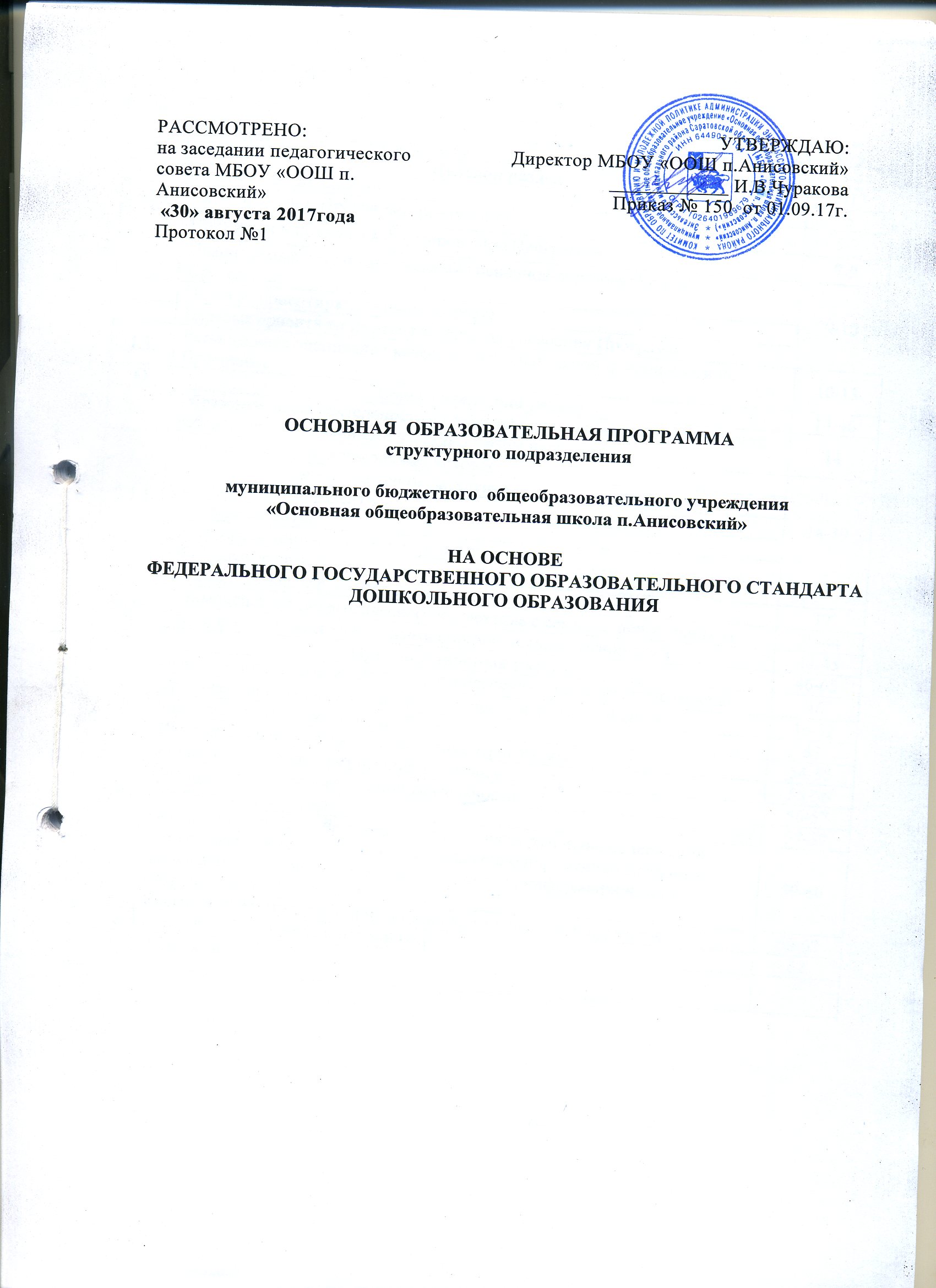 Общие сведения.Полное	наименование	учреждения:	муниципальное бюджетное общеобразовательное учреждение «Основная общеобразовательная школа  п.Анисовский»      Энгельсского муниципального района Саратовской области.Официальное сокращенное наименование учреждения: МБОУ«ООШ п.Анисовский». Тип – структурное подразделение.Вид – дошкольные группы. Юридический адрес:413159 Саратовская область, Энгельсский район, поселок Анисовский, улица Молодежная 1А Телефон: 8 (8453)77-7-18Адрес электронной почты: anisovskiy@mail.ru Официальный сайт учреждения: http://scoolanisovskij.ucoz.ru/Учредитель: комитет по образованию и молодежной политике администрации Энгельсского муниципального района Саратовской области.Муниципальное бюджетное общеобразовательное учреждение «Основная общеобразовательная школа  п.Анисовский»      Энгельсского муниципального района Саратовской области функционирует с 1 сентября 1985 года. В 2011 году состоялось  открытие двух дошкольных групп, вместимостью – 40 человек.При разработке Программы учитывались следующие нормативные документы:• Федеральный закон от 29 декабря 2012 г. № 273-ФЗ «Об образовании в Российской Федерации»;• Приказ Министерства образования и науки РФ от 17 октября 2013 г. № 1155 «Об утверждении федерального государственного образовательного стандарта дошкольного образования» (зарегистрировано в Минюсте РФ 14 ноября 2013 г., № 30384);• Приказ Министерства образования и науки РФ от 30 августа 2013 г. № 1014 «Об утверждении Порядка организации и осуществления образовательной деятельности по основным общеобразовательным программам - образовательным программам дошкольного образования»;• Приказ Министерства образования и науки РФ от 8 апреля 2014 г. № 293 «Об утверждении	Порядка приема на обучение по образовательным программам дошкольного образования» (зарегистрировано в Минюсте РФ 12 мая 2014 г., № 32220, вступил в силу27 мая 2014 г.);• Приказ Министерства образования и науки РФ от 14 июня 2013 г. № 462 «Об утверждении Порядка проведения самообследования образовательной организацией» (зарегистрирован в Минюсте РФ 27 июня 2013 г., № 28908);• Приказ Министерства образования и науки РФ от 13 января 2014 г. № 8 «Об утверждении примерной формы договора об образовании по образовательным программам дошкольного образования»;• Приказ Министерства здравоохраненияи социального развития РФ от26.08.2010 № 761н «Об утверждении Единого квалификационного справочника должностей руководителей, специалистов и служащих». Раздел «Квалификационные характеристики должностей работников образования»; • Приказ Министерства труда и социальной защиты РФ от 18 октября 2013 г. № 544н «Об утверждении профессионального стандарта «Педагог (педагогическая деятельность в сфередошкольного, начального общего, основного общего, среднего общего образования) (воспитатель, учитель)»;• Постановление Главного государственного санитарного врача Российской Федерации от 15 мая 2013 г. № 26 «Об утверждении СанПиН 2.4.1.3049-13 «Санитарно-эпидемиологические требования к устройству, содержанию и организации режима работы дошкольных образовательных организаций»;• Постановление Правительства Российской Федерации от 5 августа 2013 г. № 662 «Об осуществлении мониторинга системы образования»;• Письмо Департамента государственной	политики	в сфере	общего образования Министерства образования и науки РФ от 28.02.2014 № 08-249 «Комментарии к ФГОС дошкольного образования»;• Письмо Департамента государственной	политики	в сфере общего образования Министерства образования и науки РФ от 10 января 2014 года № 08-10 «О Плане действий по обеспечению введения ФГОС дошкольного образования» (далее - План действий по обеспечению введения ФГОС ДО (№ 08-10);• Письмо Министерства образования и науки РФ от 10 января 2014 года № 08-5 «О соблюдении организациями, осуществляющими образовательную деятельность, требований, установленных федеральным государственным образовательным стандартом дошкольного образования»;• Устав  МБОУ «ООШ п.Анисовский» от 14.12.2015 года №1791ЦЕЛЕВОЙ РАЗДЕЛ ОБРАЗОВАТЕЛЬНОЙ ПРОГРАММЫ.1. 1. Пояснительная записка.    Основная общеобразовательная программа (Далее – Программа) муниципального бюджетного общеобразовательного учреждения МБОУ «ООШ п.Анисовский» Энгельсского муниципального района Саратовской области разработана рабочей группой педагогов в составе: И.В.Чуракова, директор МБОУ «ООШ п.Анисовский», А.А.Таран, зам. директора по УВР.   Программа разработана на уровень дошкольного образования	с учетом федерального государственного образовательного стандарта дошкольного образования, примерной основной образовательной программы дошкольного образования (одобрена решением федерального учебно – методического объединения по общему образованию протокол от 20 мая 2015 года №2/15), основной образовательной программы дошкольного образования «ОТ РОЖДЕНИЯ ДО ШКОЛЫ» под редакцией Н.Е. Вераксы, Т.С. Комаровой, М.А. Васильевой, 2016 г.Содержание Программы обеспечивает развитие детей в возрасте от 3 до 7 лет с учётом их возрастных и индивидуальных особенностей по пяти основным образовательным областям: социально - коммуникативное развитие, познавательное развитие, речевое развитие, художественно - эстетическое развитие, физическое развитие.В соответствии с п. 2.11 ФГОС ДО программа включает три основных раздела: целевой, содержательный и организационный, в каждом из которых отражаются обязательная часть и часть, формируемая участниками образовательных	отношений.	Обе части являются взаимодополняющими и необходимыми с точки зрения реализации требований ФГОС ДО.Цели и задачи Программы.   Цели  программы — создание благоприятных условий для   полноценного проживания ребенком дошкольного детства, формирование основ базовой культуры личности, всестороннее развитие психических и физических качеств в соответствии с возрастными и индивидуальными особенностями, подготовка к жизни в современном обществе, к обучению в школе, обеспечение безопасности жизнедеятельности дошкольника.   Цели  программы реализуются в процессе разнообразных видов детской деятельности: игровой, коммуникативной, трудовой, познавательно-исследовательской, продуктивной, музыкально-художественной, чтения.  Для достижения целей Программы первостепенное значение имеют:• забота о здоровье, эмоциональном благополучии и своевременном всестороннем развитии каждого ребенка;• создание в группах атмосферы гуманного и доброжелательного отношения ко всем воспитанникам, что позволяет растить их общительными, добрыми, любознательными, инициативными, стремящимися к самостоятельности и творчеству;• максимальное использование разнообразных видов детской деятельности, их интеграция в целях повышения эффективности воспитательно-образовательного процесса;• творческая организация  воспитательно-образовательного процесса;• вариативность использования образовательного материала, позволяющая развивать творчество в соответствии с интересами и наклонностями каждого ребенка;• уважительное отношение к результатам детского творчества;• единство подходов к воспитанию детей в условиях дошкольного образовательного учреждения и семьи;• соблюдение в работе детского сада и начальной школы преемственности, исключающей умственные и физические перегрузки в содержании образования детей дошкольного возраста, обеспечивающей отсутствие давления предметного обучения.   Заботясь о здоровье и всестороннем воспитании детей, педагоги дошкольных образовательных учреждений совместно с семьей должны      стремиться сделать счастливым детство каждого ребенка.    Программа обеспечивает развитие личности детей дошкольного возраста в различных видах общения и деятельности с учетом их возрастных, индивидуальных психологических и физиологических особенностей и направлена на решение задач:• охрана и укрепление физического и психического здоровья детей, в том числе их эмоционального благополучия;• обеспечение равных возможностей полноценного развития каждого ребёнка в период дошкольного детства независимо от места проживания, пола, нации, языка, социального статуса, психофизиологических особенностей (в том числе ограниченных возможностей здоровья);•	обеспечение преемственности основных образовательных программ дошкольного и начального общего образования;•	создание благоприятных условий развития детей в соответствии с их возрастными и индивидуальными особенностями и склонностями развития способностей и творческого потенциала каждого ребёнка как субъекта отношений с самим собой, другими детьми, взрослыми и миром;•	объединение обучения и воспитания в целостный образовательный процесс на основе духовно-нравственных и социокультурных ценностей и принятых в обществе правил и норм поведения в интересах человека, семьи, общества;• формирование	общей	культуры	личности	воспитанников, развитие их социальных, нравственных,	эстетических, интеллектуальных, физических     качеств, инициативности, самостоятельности	и ответственности	 ребёнка, формирования предпосылок	учебной деятельности;•	обеспечение вариативности и разнообразия содержания образовательных программ и организационных форм уровня дошкольного образования, возможности формирования образовательных программ различной направленности с учётом образовательных потребностей и способностей воспитанников;•	формирование социокультурной среды, соответствующей возрастным, индивидуальным, психологическим и физиологическим особенностям детей;•	обеспечение психолого-педагогической поддержки семьи и повышения компетентности родителей в вопросах развития и образования, охраны и укрепления здоровья детей;•	определение направлений для систематического межведомственного взаимодействия, а также взаимодействия педагогических и общественных объединений (в том числе сетевого).1.1.2 Принципы и подходы к формированию Программы:Программа сформирована в соответствии с основными принципами, определёнными Федеральным государственным образовательным стандартом дошкольного образования: •	поддержки разнообразия детства;•	сохранения уникальности и самоценности дошкольного детства как важного этапа в общем развитии ребенка;•	полноценное проживание ребенком всех этапов дошкольного детства, амплификации (обогащения) детского развития;•	создания благоприятной социальной ситуации развития каждого ребенка в соответствии с его возрастными и индивидуальными особенностями и склонностями;•	содействия и сотрудничества детей и взрослых в процессе развития детей и их взаимодействия с людьми, культурой и окружающим миром;•	приобщение детей к социокультурным нормам, традициям семьи, общества и государства;•	формирование познавательных интересов и познавательных действий ребенка через его включение в различные виды деятельности;•	учета этнокультурной и социальной ситуации развития детей.Основная идея Программы заключается в гармоничном соединении современных технологий с традиционными средствами развития ребенка для формирования психических процессов, ведущих сфер личности, развития творческих способностей.Принципы, сформулированные на основе требований ФГОС1. Поддержка разнообразия детства; сохранение уникальности и самоценности детства как важного этапа в общем развитии человека, самоценность детства - понимание (рассмотрение) детства как периода жизни значимого самого по себе, без всяких условий; значимого тем, что происходит с ребенком сейчас, а не тем, что этот период есть период подготовки к следующему периоду. 2. Личностно-развивающий и гуманистический характер взаимодействия взрослых (родителей (законных представителей), педагогических и иных работников МБОУ «ООШ п.Анисовский») и детей.3. Уважение личности ребенка.4. Реализация     программы     в     формах,     специфических     для     детей     конкретной     возрастной группы, прежде всего в форме игры, познавательной и исследовательской деятельности, в форме	творческой активности, обеспечивающей	художественно-эстетическое	развитие ребенка.Основные принципы дошкольного образования1. Полноценное проживание ребенком	всех этапов детства (младенческого, раннего и дошкольного возраста), обогащение детского развития.2. Построение образовательной деятельности на основе индивидуальных особенностей каждого ребенка, при котором сам ребенок становится активным в выборе содержания своего образования, становится субъектом образования (далее - индивидуализация дошкольного образования). 3. Содействие и сотрудничество детей и взрослых, признание ребенка полноценным участником (субъектом) образовательных отношений.4. Поддержка инициативы детей в различных видах  деятельности. 5. Сотрудничество МБОУ «ООШ п.Анисовский» с семьей.6. Приобщение детей к социокультурным нормам, традициям семьи, общества и государства. 7.Формирование познавательных интересов и познавательных действий ребенка в различных видах деятельности.8.Возрастная адекватность дошкольного образования (соответствие условий, требований, методов возрасту и особенностям развития).9.Учет этнокультурной ситуации развития детей.   Содержание образовательных областей зависит от возрастных и индивидуальных особенностей детей,	определяется целями и задачами Программы и может реализовываться в различных видах деятельности (общении, игре, познавательно-исследовательской деятельности - как сквозных механизмах развития ребенка):для детей дошкольного возраста (3 года - 7 лет) это:• игровая деятельность (включая сюжетно-ролевую игру,  как ведущую деятельность детей дошкольного возраста, а также игру с правилами и другие виды игр);• коммуникативная (общение и взаимодействие со взрослыми и сверстниками, игры);• познавательно-исследовательская (исследования объектов окружающего мира и экспериментирования с ними; восприятие художественной литературы и фольклора);• самообслуживание и элементарный бытовой труд (в помещении и на улице);• конструирование из разного материала, включая конструкторы, модули, бумагу, природный и иной материал;• изобразительная (рисования, лепки, аппликации);• музыкальная (восприятие и понимание смысла музыкальных произведений, пение, музыкально-ритмические движения, игры на детских музыкальных инструментах);• двигательная (овладение основными движениями) активность ребенка.Планируемые результаты освоения образовательной Программы.    Результаты освоения Программы представлены в виде целевых ориентиров дошкольного образования.    К целевым ориентирам дошкольного образования относятся следующие социально- нормативные возрастные характеристики возможных достижений ребёнка: Целевые ориентиры образования в раннем возрасте:ребенок интересуется окружающими предметами и активно действует с ними;эмоционально вовлечен в действия с игрушками и другими предметами, стремится проявлять настойчивость в достижении результата своих действий;использует специфические, культурно фиксированные предметные действия, знает назначении бытовых  предметов  (ложки, расчёски, карандаша и пр.) и умеет пользоваться ими. Владеет простейшими навыками самообслуживания;стремится проявлять самостоятельность в бытовом и игровом поведении;владеет активной речью, включённой в общение;может обращаться с вопросами и просьбами, понимает речь взрослых;знает названия окружающих предметов и игрушек;стремится к общению со взрослыми и активно подражает им в движениях и действиях;появляются игры, в которых ребенок воспроизводит действия взрослого;проявляет интерес к сверстникам;наблюдает за их действиями и подражает им;проявляет интерес к стихам, песням и сказкам, рассматриваниюкартинки, стремится двигаться под музыку;эмоционально откликается на различные произведения культуры и искусства;у ребёнка развита крупная моторика, он стремится осваивать различные виды движения (бег, лазанье, перешагивание и пр.).Целевые ориентиры на этапе завершения дошкольного образования:ребёнок овладевает основными культурными способами деятельности, проявляет инициативу и самостоятельность в разных видах деятельности - игре, общении, познавательно исследовательской деятельности, конструировании и др.;способен выбирать себе род занятий, участников по совместной деятельности;ребёнок обладает установкой положительного отношения к миру, к разным видам труда, другим людям и самому себе, обладает чувством собственного достоинства;активно взаимодействует со        сверстниками         и         взрослыми,         участвует в совместных играх.способен договариваться, учитывать интересы и чувства других, сопереживать неудачам  и   радоваться   успехам   других,   адекватно   проявляет   свои   чувства,   в том числе чувство веры в себя, старается разрешать конфликты;ребёнок обладает развитым воображением, которое реализуется в разных видах деятельности, и прежде всего в игре;ребёнок владеет     разными     формами     и     видами     игры,      различает условную и реальную ситуации, умеет подчиняться разным правилам и социальным нормам;ребёнок достаточно хорошо владеет устной речью, может выражать свои мысли и желания, может использовать речь для выражения своих мыслей, чувств и желаний, построения     речевого     высказывания     в ситуации     общения,     может   выделять звуки в словах, у ребёнка складываются предпосылки грамотности;у ребёнка развита крупная и мелкая моторика;он  подвижен,  вынослив,  владеет  основными  движениями,  может  контролировать свои движения и управлять ими;ребёнок	способен	к волевым усилиям, может следовать социальным нормам поведения и правилам в разных видах деятельности, во взаимоотношениях со взрослыми и сверстниками, может соблюдать правила безопасного поведения и личной гигиены;ребёнок проявляет любознательность, задаёт вопросы	взрослым и сверстникам, интересуется причинно     -    следственными     связями, пытается самостоятельно придумывать объяснения явлениям природы и поступкам людей;склонен наблюдать, экспериментировать. Обладает начальными знаниями о себе, о природном и социальном мире, в котором он живёт;знаком с произведениями детской литературы, обладает элементарными представлениями из области живой природы, естествознания, математики, истории и т.п.;ребёнок способен к принятию собственных решений, опираясь на свои знания и умения в различных видах деятельности.Целевые ориентиры Программы выступают основаниями Преемственности дошкольного и начального общего образования. При соблюдении требований к условиям реализации Программы настоящие целевые ориентиры предполагают формирование у детей дошкольного возраста предпосылок к учебной деятельности на этапе завершения ими дошкольного образования.Развивающее оценивание качества образовательной деятельности     Развивающее оценивание качества образовательной деятельности по Программе Оценивание качества, т. е. оценивание соответствия образовательной деятельности, реализуемой МБОУ «ООШ п.Анисовский», заданным требованиям Стандарта и Программы в дошкольном образовании направлено в первую очередь на оценивание созданных учреждением условий в процессе образовательной деятельности, предусмотренных Программой. И предполагает оценивание качества условий образовательной деятельности, обеспечиваемых МБОУ «ООШ п.Анисовский», включая психолого-педагогические, кадровые, материально-технические, финансовые, информационно-методические, управление учреждением.     Программой не предусматривается оценивание качества образовательной деятельности учреждения на основе достижения детьми планируемых результатов освоения Программы.    Целевые ориентиры, представленные в Программе: - не подлежат непосредственной оценке; - не являются непосредственным основанием оценки как итогового, так и промежуточного уровня развития детей;- не являются основанием для их формального сравнения с реальными достижениями детей;- не являются основой объективной оценки соответствия, установленным требованиям образовательной деятельности и подготовки детей;- не являются непосредственным основанием при оценке качества образования.    Программой предусмотрена система мониторинга динамики развития детей, динамики их образовательных достижений, основанная на методе наблюдения и включающая:– педагогические наблюдения, педагогическую диагностику, связанную с оценкой эффективности педагогических действий с целью их дальнейшей оптимизации;– детские портфолио, фиксирующие достижения ребенка в ходе образовательной деятельности; – индивидуальные карты развития ребенка. Учреждение вправе	самостоятельно	выбирать	инструмент педагогической и психологической диагностики развития детей, в том числе, его динамики. В соответствии со Стандартом и принципами Программы оценка качества образовательной деятельности по Программе:1) поддерживает ценности развития и позитивной социализации ребенка дошкольного возраста;2) учитывает факт	 разнообразия путей	 развития ребенка в условиях современного постиндустриального общества;3) ориентирует систему дошкольного образования на поддержку вариативности используемых образовательных программ и организационных форм дошкольного образования;4) обеспечивает выбор методов и инструментов оценивания для семьи, образовательного учреждения и для педагогов учреждения в соответствии:– с разнообразием вариантов развития ребенка в дошкольном детстве, – разнообразием вариантов образовательной среды.  Система оценки качества реализации программ дошкольного образования на уровне учреждения обеспечивает участие всех участников образовательных отношений. Программой предусмотрены следующие уровни системы оценки качества:- диагностика развития ребенка, используемая как профессиональный инструмент педагога с целью получения обратной связи от собственных педагогических действий и планирования дальнейшей индивидуальной работы с детьми по Программе;- внутренняя оценка, самооценка учреждения;- внешняя оценка учреждения, в том числе независимая профессиональная и общественная оценка. На уровне учреждения система оценки качества реализации Программы решает задачи:- повышения качества реализации программы дошкольного образования;- реализации требований Стандарта к структуре, условиям и целевым ориентирам основной образовательной программы учреждения;- обеспечения объективной экспертизы деятельности учреждения в процессе оценки качества программы дошкольного образования;- задания ориентиров педагогам в их профессиональной деятельности и перспектив развития учреждения;- создания оснований преемственности между дошкольным и начальным общим образованием. Важнейшим элементом системы обеспечения качества дошкольного образования в учреждении является оценка качества психолого-педагогических условий реализации основной образовательной программы. Это позволяет выстроить систему оценки и повышения качества вариативного, развивающего дошкольного образования в соответствии со Стандартом посредством экспертизы условий реализации Программы. Ключевым уровнем оценки является уровень образовательного процесса, в котором непосредственно участвует ребенок, его семья и педагогический коллектив учреждения.Система оценки качества предоставляет педагогам и администрации учреждения материал для рефлексии своей деятельности. Результаты оценивания качества образовательной деятельности формируют доказательную основу для изменений Основной образовательной программы, корректировки образовательного процесса и условий образовательной деятельности.Важную роль в системе оценки качества образовательной деятельности играют также семьи воспитанников и другие субъекты образовательных отношений, участвующие в оценивании образовательной деятельности учреждения, предоставляя обратную связь о качестве образовательных процессов учреждения.  Система оценки качества дошкольного образования:– сфокусирована на оценивании психолого-педагогических и других условий реализации основной образовательной программы в учреждении в пяти образовательных областях, определенных Стандартом;– учитывает образовательные предпочтения и удовлетворенность дошкольным образованием со стороны семьи ребенка;– исключает использование оценки индивидуального развития ребенка в контексте оценки работы учреждения;– поддерживает вариативность программ, форм и методов дошкольного образования;– способствует открытости по отношению к ожиданиям ребенка, семьи, педагогов, общества и государства;– включает как оценку педагогами учреждения собственной работы, так и независимую профессиональную и общественную оценку условий образовательной деятельности в учреждении;– использует единые инструменты, оценивающие условия реализации программы в учреждении, как для самоанализа, так и для внешнего оценивания.2. СОДЕРЖАТЕЛЬНЫЙ РАЗДЕЛ2.1. Описание образовательной деятельности в соответствии с направлениями развития ребенка, представленными в пяти образовательных областях.Образовательная деятельность в ОУ предполагает комплексность подхода, обеспечивая развитие детей во всех пяти взаимодополняющих образовательных областях:социально-коммуникативное развитие; познавательное развитие;речевое развитие;художественно-эстетическое развитие;физическое развитие.2.1.1.Образовательная область «Социально-коммуникативное развитие»    Социально-коммуникативное развитие направлено на усвоение норм и ценностей, принятых в обществе, включая моральные и нравственные ценности; развитие общения и взаимодействия ребенка со взрослыми и сверстниками; становление самостоятельности, целенаправленности и саморегуляции собственных действий; развитие социального и эмоционального интеллекта, эмоциональной отзывчивости, сопереживания, формирование готовности к совместной деятельности со сверстниками, формирование уважительного отношения и чувства принадлежности к своей семье и к сообществу детей и взрослых в Организации; формирование позитивных установок к различным видам труда и творчества; формирование основ безопасного поведения в быту, социуме, природе.Цель: позитивная социализация детей дошкольного возраста, приобщение детей к социокультурным нормам, традициям семьи, общества и государстваЗадачи социально-коммуникативного развития•	Присвоение норм и ценностей, принятых в обществе, включая моральные и нравственные ценности•	Развитие общения и взаимодействия ребёнка со взрослыми и сверстниками•	Становление самостоятельности, целенаправленности и саморегуляции собственных действий•	Развитие социального и эмоционального интеллекта, эмоциональной отзывчивости, сопереживания•	Формирование готовности к совместной деятельности•	Формирование уважительного отношения и чувства принадлежности к своей семье и сообществу детей и взрослых в организации•	Формирование позитивных установок к различным видам труда и творчества•	Формирование основ безопасности в быту, социуме, природеНаправления:1) Развитие игровой деятельности детей с целью освоения различных социальных ролей. 2) Формирование основ безопасного поведения в быту, социуме, природе.3) Трудовое воспитание.  4) Патриотическое воспитание детей дошкольного возраста.Сюжетная самодеятельная игра как деятельность предъявляет к ребенку ряд требований, способствующих формированию психических новообразований:•	действие в воображаемом плане способствует развитию символической функции мышления; •	наличие воображаемой ситуации способствует формированию плана представлений;•	игра направлена на воспроизведение человеческих взаимоотношений, следовательно, она способствует формированию у ребенка способности определенным образом в них ориентироваться;•	необходимость согласовывать игровые действия способствует формированию реальных взаимоотношений между играющими детьми.Принципы руководства сюжетно-ролевой игрой:1) Для того, чтобы дети овладели игровыми умениями, воспитатель должен играть вместе с ними. 2) На каждом возрастном этапе игра развертывается особым образом, так, чтобы детьми «открывался» и усваивался новый, более сложный способ построения игры.3) На	каждом	возрастном	этапе	при	формировании игровых умений необходимо ориентировать детей, как на осуществление игрового действия, так и на пояснение его смысла партнерам.Руководя сюжетно-ролевой игрой, педагог должен помнить:•	об обязательном общении с детьми: диалогическом общении, полилогическом общении, предполагающем диалог с несколькими участниками игры одновременно (во время многоотраслевого сюжетного построения) и воспитывающем полифоничное слуховое восприятие;•	о создании проблемных ситуаций, позволяющих стимулировать творческие проявления детей в поиске решения задачи.Немаловажно способствовать развитию игры, используя прямые (предполагают «вмешательство» взрослого в виде прямого показа и руководства деятельностью) и косвенные (предполагают ненавязчивое побуждение к деятельности) воздействия на игру и играющих.Патриотическое воспитание. Цель: способствовать	воспитанию гуманной,	социально активной, самостоятельной, интеллектуально развитой творческой личности, обладающей чувством национальной гордости, любви к Отечеству, родному городу, своему народу.Задачи:1) Заложить основы гражданско- патриотической позиции личности;2) Освоение наиболее значимых российских культурных традиций и традиций родного города;3) получение и расширение доступных знаний о стране и родном городе: его истории, культуре, географии, традициях, достопримечательностях, народных промыслах, архитектуре, выдающихся земляках, природе и т.д.4) Воспитание чувства гордости за свой край.5) Формирование модели поведения ребенка во взаимоотношениях с другими людьми.Для детей на этапе завершения дошкольного образования характерно:•	проявление доброжелательного внимания к окружающим, стремление оказать помощь, поддержку другому человеку;•	уважение к достоинству других;•	стремление к познанию окружающей действительности;•	решение вопросов о далёком прошлом и будущем, об устройстве мира;•	бережное отношение к окружающей природе, результатам труда других людей, чужим и своим вещам.Основу содержания гражданско - патриотического воспитания составляют общечеловеческие ценности. Из всего спектра общечеловеческих ценностей, имеющих особое значение для содержания и организации воспитательного процесса можно выделить следующие:«Человек» - абсолютная ценность, «мера всех вещей». Сегодня гуманизму возвращается его индивидуальное начало, из средства человек становиться целью. Личность ребенка становится реальной ценностью.«Семья» - первый коллектив ребенка и естественная среда его развития, где закладываются основы будущей личности. Необходимо возрождать в людях чувства чести рода, ответственность за фамилию, перестроить взгляды на роль семьи, ее природное назначение.«Труд» - основа человеческого бытия, «вечное естественное условие человеческой жизни». Приобщение детей к труду всегда было важной частью воспитания. Задача педагога -воспитывать у детей уважение к людям, прославившим наш тульский край честным трудом.«Культура» - богатство, накопленное человечеством в сфере духовной и материальной жизни людей, высшее проявление творческих сил и способностей человека. Воспитание должно быть культуросообразно. Задача педагога- помочь воспитанникам в овладении духовной культурой своего народа, при этом надо иметь в виду, что одна из главных особенностей русского национального характера - высокая духовность. «Отечество» - единственная уникальная для каждого человека Родина, данная ему судьбой, доставшаяся от его предков. Задача педагога- воспитание уважительного, бережного отношения к истории и традициям своего народа, любви к родному краю, формирование представлений о явлениях общественной жизни , т.е. воспитание патриотических чувств.«Земля» - общий дом человечества. Это земля людей и живой природы. Важно подвести детей к пониманию, что будущее Земли зависит от того, как к ней относятся люди. На данном этапе неоценимо экологическое воспитание, формирование интереса к общечеловеческим проблемам.    Своеобразие трудовой деятельности детей:1) «субъективная	значимость	труда»,	то	есть	оценка результата не с точки зрения выполненного	объема работы,     а с     учетом     проявления заботливости,     настойчивости, затраченных трудовых или волевых усилий.2) связь с игрой, которая проявляется:•	в манипулятивных действиях детей, исполняющих роли взрослых; •	в продуктивных действиях, составляющих сюжет игры;•	во включении игровых действий в трудовой процесс;•	в ролевом поведении ребенка, создающего образ труженика. Виды труда:1) Самообслуживание.2) Хозяйственно-бытовой труд. 3) Труд в природе.4) Ручной труд.5) Ознакомление с трудом взрослых.Формы организации трудовой деятельности: 1) Поручения:•	простые и сложные;•	эпизодические и длительные; •	коллективные.2) Дежурства.3) Коллективный труд.Типы организации труда детей :1) Индивидуальный труд.2) Труд рядом. 3) Общий труд.4) Совместный труд.Методы и приемы трудового воспитания детейI группа методов: формирование нравственных представление, суждений, оценок. 1) Решение маленьких логических задач, загадок.2) Приучение к размышлению, логические беседы. 3) Беседы на этические темы.4) Чтение художественной литературы. 5) Рассматривание иллюстраций.6)Рассказывание и обсуждение картин, иллюстраций. 
7) Просмотр телепередач, диафильмов, видеофильмов. 8) Задачи на решение коммуникативных ситуаций.9) Придумывание сказок.II группа методов: создание у детей практического опыта трудовой деятельности.1) Приучение к положительным формам общественного поведения. 2) Показ действий.3) Пример взрослого и детей.4) Целенаправленное наблюдение.5) Организация интересной деятельности (общественно-полезный труд).   6) Разыгрывание коммуникативных ситуаций.7) Создание контрольных педагогических ситуаций.Формы образовательной деятельности «Безопасность»Формирование основ безопасности жизнедеятельностиЦели:1) Формирование основ безопасности собственной жизнедеятельности.2) Формирование предпосылок экологического сознания (безопасности окружающего мира).Задачи:1) формирование представлений об опасных для человека и окружающего мира природы ситуациях и способах поведения в них;2) приобщение к правилам безопасного для человека и окружающего мира природы поведения;    3) передачу детям знаний о правилах безопасности дорожного движения в качестве пешехода и пассажира транспортного средства;4) формирование осторожного и осмотрительного отношения к потенциально опасным для человека и окружающего мира природы ситуациям.Основные направления работы по ОБЖ•	Усвоение дошкольниками первоначальных знаний о правилах безопасного поведения;•	Формирование у детей качественно новых двигательных навыков и бдительного восприятия окружающей обстановки;•	Развитие у детей способности к предвидению возможной опасности в конкретной меняющейся ситуации и построению адекватного безопасного поведения;Основные принципы работы по воспитанию у детей навыков безопасного поведения•	Важно не механическое заучивание детьми правил безопасного поведения, а воспитание у них навыков безопасного поведения в окружающей его обстановке.•	Воспитатели и родители не должны ограничиваться словами и показом картинок(хотя это тоже важно). С детьми надо рассматривать и анализировать различные жизненные ситуации, если возможно, проигрывать их в реальной обстановке.•	Занятия проводить не только по графику или плану, а использовать каждую возможность (ежедневно), в процессе игр, прогулок и т.д., чтобы помочь детям полностью усвоить правила, обращать внимание детей на ту или иную сторону правил.•	Развивать качества ребенка: его координацию, внимание, наблюдательность, реакцию и т.д. Эти качества очень нужны и для безопасного поведения.Примерное содержание работы 1) Ребенок и другие люди:•	О несовпадении приятной внешности и добрых намерений. •	Опасные ситуации контактов с незнакомыми людьми.•	Ситуации насильственного поведения со стороны незнакомого взрослого. •	Ребенок и другие дети, в том числе подросток.•	Если «чужой» приходит в дом.•	Ребенок как объект сексуального насилия. 2) Ребенок и природа:•	В природе все взаимосвязано.•	Загрязнение окружающей среды.•	Ухудшение экологической ситуации.•	Бережное отношение к живой природе. •	Ядовитые растения.•	Контакты с животными.•	Восстановление окружающей среды. 3) Ребенок дома:•	Прямые запреты и умение правильно обращаться с некоторыми предметами. •	Открытое окно, балкон как источник опасности.•	Экстремальные ситуации в быту. 4) Ребенок и улица:•	Устройство проезжей части.•	Дорожные знаки для водителей и пешеходов. •	Правила езды на велосипеде.•	О работе ГИБДД.Образовательная область «Познавательное развитие»    Развитие интересов детей, любознательности и познавательной мотивации;- Формирование познавательных действий, становление сознания;- Развитие воображения и творческой активности;                                                                                                                                 - Формирование первичных представлений о себе, других людях, объектах окружающего мира, о свойствах и отношениях объектов окружающего мира (форме, цвете, размере, материале, звучании, ритме, темпе, количестве, числе, части и целом, пространстве и времени, движении и покое, причинах и следствиях и др.), о малой родине и Отечестве, представлений о социокультурных ценностях нашего народа, об отечественных традициях и праздниках, о планете Земля как общем доме людей, об особенностях ее природы, многообразии стран и народов мира.- Формирование первичных представлений о времени и пространстве, планете Земля, особенностях её природы, многообразии стран и народов мираЦель: развитие познавательных интересов и познавательных способностей детей, которые можно подразделить на сенсорные, интеллектуально-познавательные и интеллектуально-творческиеЗадачи познавательного развития•	Развитие интересов детей, любознательности и познавательной мотивации •	Формирование познавательных действий, становление сознания•	Развитие воображения и творческой активности•	Формирование первичных представлений о себе, других людях, объектах окружающего мира, их свойствах и отношениях (форме, цвете, размере, материале, звучании, ритме, тепе, количестве, числе, части и целом, пространстве и времени, движении и покое, причинах и следствиях и др.),         •  Формирование первичных представлений о малой родине и Отечестве, представлений о социокультурных ценностях нашего народа, об отечественных традициях и праздниках, о планете Земля как общем доме людей, об особенностях природы, многообразии стран.Формы образовательной деятельности. Познавательное развитиеМетоды, повышающие познавательную активность •	Элементарный анализ•	Сравнение по контрасту и подобию, сходству •	Группировка и классификацияМоделирование и конструирование 	Ответы на вопросы детей•	Приучение к самостоятельному поиску ответов на вопросы Методы, вызывающие эмоциональную активность•	Воображаемая ситуация •	Придумывание сказок•	Игры-драматизации•	Сюрпризные моменты и элементы новизны •	Юмор и шутка•	Сочетание разнообразных средств на одном занятии Методы, способствующие взаимосвязи различных видов деятельности•	Прием предложения и обучения способу связи разных видов деятельности •	Перспективное планирование•	Перспектива, направленная на последующую деятельность •	БеседаМетоды коррекции и уточнения детских представлений        •	Повторение•	Наблюдение•	Экспериментирование•	Создание проблемных ситуаций •	БеседаПринципы организации работы по развитию элементарных математических представлений•	Формирование математических представлений на основе перцептивных (ручных) действий детей, накопления чувственного опыта и его осмысления•	Использование разнообразного и разнопланового дидактического материала, позволяющего обобщить понятия «число», «множество», «форма»•	Стимулирование активной речевой деятельности детей, речевое сопровождение перцептивных действий•	Возможность сочетания самостоятельной деятельности детей и их разнообразного взаимодействия при освоении математических понятийОбразовательная область «Речевое развитие»   Речевое развитие включает владение речью как средством общения и культуры; обогащение активного словаря; развитие связной, грамматически правильной диалогической и монологической речи; развитие речевого творчества; развитие звуковой и интонационной культуры речи, фонематического слуха; знакомство с книжной культурой, детской литературой, понимание на слух текстов различных жанров детской литературы; формирование звуковой аналитико-синтетической активности как предпосылки обучения грамоте.Цель: Формирование устной речи и навыков речевого общения с окружающими на основе овладения литературным языком своего народаЗадачи речевого развития•	Владение речью как средством общения •	Обогащение активного словаря•	Развитие связной, грамматически правильной диалогической и монологической речи•	Развитие речевого творчества•	Развитие звуковой и интонационной культуры речи, фонематического слуха•	Знакомство с книжной культурой, детской литературой, понимание на слух текстов различных жанров детской литературы•	Формирование звуковой аналитико - синтетической активности как предпосылки обучения грамоте.Методы развития речи. 1) Наглядные:•	непосредственное наблюдение и его разновидности (наблюдение в природе, экскурсии);•	опосредованное наблюдение (изобразительная наглядность: рассматривание игрушек, картин, рассказывание по игрушкам и картинам.).2) Словесные:•	чтение и рассказывание художественных произведений; •	заучивание наизусть;•	пересказ;•	общая беседа;•	рассказывание без опоры на наглядный материал. 3) Практические:•	дидактические игры;•	игры-драматизации, инсценировки,•	дидактические упражнения, пластические этюды, хороводные игры. Средства развития речи: •     Общение взрослых и детей.  •     Культурная языковая среда•	Обучение родной речи в организованной деятельности. •	Художественная литература.•	Изобразительное искусство, музыка, театр.•	Непосредственно образовательная деятельность по другим разделам программы.Основные принципы организации работы по воспитанию у детей интереса к художественному слову1) Ежедневное чтение детям вслух является обязательным и рассматривается как традиция.2) В отборе художественных текстов учитываются предпочтения педагогов и особенности детей, а также способность книги конкурировать с видеотехникой не только на уровне содержания, но и на уровне зрительного ряда.3) Создание по поводу художественной литературы детско-родительских проектов с включением различных видов деятельности:	 игровой, продуктивной, коммуникативной, познавательно-исследовательской, в ходе чего создаются целостные продукты в виде книгсамоделок, выставок изобразительного творчества, макетов, плакатов, карт и схем, сценариев викторин, досугов, детско-родительских праздников и др.4) Отказ от обучающих занятий по ознакомлению с художественной литературой в пользу свободного не принудительного чтения.Реализация содержания образовательной области «Речевое развитие» отражено в рабочей программе, разработанной в соответствии с ООП ДО ДОУ на уровень дошкольного образования.Образовательная область «Художественно-эстетическое развитие»     Художественно-эстетическое развитие предполагает развитие предпосылок ценностно-смыслового восприятия и понимания произведений искусства (словесного, музыкального, изобразительного), мира природы; становление эстетического отношения к окружающему миру; формирование элементарных представлений о видах искусства; восприятие музыки, художественной литературы, фольклора; стимулирование сопереживания персонажам художественных произведений; реализацию самостоятельно творческой деятельности детей (изобразительной, конструктивно-модельной, музыкальной и др.).Цель: Достижение целей формирования интереса к эстетической стороне окружающей действительности, удовлетворение потребности детей в самовыражении.Задачи художественно-эстетического развития•	Развитие предпосылок ценностно - смыслового восприятия и понимания произведений искусства (словесного, музыкального, изобразительного), мира природы•	Становление эстетического отношения к окружающему миру•	Формирование элементарных представлений о видах искусства •	Восприятие музыки, художественной литературы, фольклора•	Стимулирование сопереживания персонажам художественных произведений•	Реализация самостоятельной творческой деятельности детей (изобразительной, конструктивно- модельной, музыкальной и др.)Художественно-изобразительная деятельностьПринципы, обусловленные особенностями художественно-эстетической деятельности: 1) Эстетизация предметно-развивающей среды и быта в целом.2) Культурное	обогащение	(амплификации)	содержания	изобразительной	деятельности, в соответствии с особенностями познавательного развития детей разных возрастов.3) Взаимосвязь продуктивной деятельности с другими видами детской активности.4) Интеграция различных видов изобразительного искусства и художественной деятельности.5) Эстетический ориентир на общечеловеческие ценности (воспитание человека думающего, чувствующего, созидающего, рефлектирующего).6) Обогащение сенсорно-чувственного опыта.7) Организация тематического пространства (информационного поля) - основы для развития образных представлений;8) Взаимосвязь обобщённых представлений и обобщённых способов действий, направленных на создание выразительного художественного образа.9) Естественная радость (радость эстетического восприятия, чувствования и деяния, сохранение непосредственности эстетических реакций, эмоциональной открытости).Педагогические условия необходимые для эффективного художественного развития детей дошкольного возраста:1) Формирование	эстетического	отношения	и	художественных	способностей	в активной творческой деятельности детей.2) Создание развивающей среды для занятий по рисованию, лепке, аппликации, художественному труду и самостоятельного детского творчества.3) Ознакомление детей с основами изобразительного и народного декоративно-прикладного искусства в среде музея и дошкольного образовательного учреждения.Модель эстетического отношения к окружающему миру. 1) Способность эмоционального переживания.2)	Способность к активному усвоению художественного опыта (эстетической апперцепции), к самостоятельной творческой деятельности, к саморазвитию и экспериментированию (поисковым действиям).3) Специфические художественные и творческие способности (восприятие, исполнительство  и творчество).Методы эстетического воспитания:1) Метод пробуждения ярких эстетических эмоций и переживаний с целью овладения даром сопереживания.2) Метод побуждения к сопереживанию, эмоциональной отзывчивости на прекрасное в окружающем мире.3) Метод эстетического убеждения (По мысли А.В. Бакушинского «Форма, колорит, линия, масса и пространство, фактура должны убеждать собою непосредственно, должны быть самоценны, как чистый эстетический факт».).4) Метод сенсорного насыщения (без сенсорной основы немыслимо приобщение детей к художественной культуре).5) Метод эстетического выбора («убеждения красотой»), направленный на формирование эстетического вкуса; » метод разнообразной художественной практики.6) Метод сотворчества (с педагогом, народным мастером, художником, сверстниками).7) Метод	нетривиальных	(необыденных)	творческих	ситуаций,	пробуждающих	интерес	к художественной деятельности.8)Метод	эвристических	и	поисковых ситуаций. Принципы интегрированного подхода:1) В основе лежит понятие полихудожественного развития. Все искусства выступают как явления жизни в целом. Каждый ребенок может успешно продвигаться в каждом из видов художественной деятельности и творчества.2) Искусство взаимодействует даже в том случае, если педагог об этом не знает или не хочет с этим считаться. Цвет, звук, пространство, движение, форма тесно связаны, взаимозаменяемы. Они являются разным выражением тех же духовных явлений и качеств мира. В интегрированном подходе важно учитывать внутренние, образные, духовные связи искусств - на уровне творческого процесса. Это нужно отличать от привычных межпредметных связей или взаимного иллюстрирования одного искусства примерами другого - по их сюжету и содержанию.3)	Интегрированный	подход	предполагает	учет	географических,	исторических, культурогенных факторов сознания произведений     искусства	в едином потоке культуры. Искусства	развивались     неравномерно,	причем     у     некоторых народов     в     определенные исторические периоды некоторые искусства либо преобладали, либо просто отсутствовали.4) Учет	региональных,	национально-исторических художественных традиций, связанных с местностью, материальными объектами, духовной устремленностью народа. Связи региональной и мировой художественных культур.5) Связи искусства с науками в едином поле творческих проявлений человечества там, где они питаются достижениями друг друга, нередко совмещаясь в одном лице.Конструктивно-модельная деятельностьВиды детского конструирования: •	Из строительного материала. •	Из бумаги.•    Из природного материала.•    Из промышленных отходов. •    Из деталей конструкторов.•    Из крупно - габаритных модулей. •    Практическое и компьютерное.Формы организации обучения конструированию:       •	Конструирование по модели.•	Конструирование по условиям. •	Конструирование по образцу.•	Конструирование по замыслу.      •     Конструирование по теме.      •     Каркасное конструирование.    •     Конструирование по чертежам и схемам. Взаимосвязь конструирования и игры:•	Ранний возраст: конструирование слито с игрой.•	Младший дошкольный возраст: игра становится побудителем к конструированию, которое начинает приобретать для детей самостоятельное значение.•	Старший	дошкольный	возраст:	сформированная	способность	к полноценному конструированию стимулирует развитие сюжетной линии игры и само, порой, приобретает сюжетный характер, когда создается несколько конструкций, объединенных общим сюжетом.Музыкальное развитие.Основные цели: развитие музыкальности детей и их способности эмоциональновоспринимать музыку. Задачи:1) Развитие музыкально-художественной деятельности. 2) Приобщение к музыкальному искусству.3) Развитие воображения и творческой активности. Направления образовательной работы:•   Слушание.      •	Пение.•	Музыкально-ритмические движения.•	Игра на детских музыкальных инструментах.•	Развитие детского творчества (песенного, музыкально-игрового, танцевального). Методы музыкального развития:•	Наглядный: сопровождение музыкального ряда изобразительным, показ движений.•	Словесный: беседы о различных музыкальных жанрах.•	Словесно-слуховой: пение. •     Слуховой: слушание музыки.  •     Игровой: музыкальные игры.•	Практический: разучивание песен, танцев, воспроизведение мелодий.Задачи художественно-эстетического развития в младшем дошкольном возрасте: 1) Эстетическое восприятие мира природы:•	Побуждать детей наблюдать за окружающей живой природой, всматриваться, замечать красоту природы.•	Обогащать яркими впечатлениями от разнообразия красоты природы. •	Воспитывать эмоциональный отклик на окружающую природу.•	Воспитывать любовь ко всему живому, умение любоваться, видеть красоту вокруг себя. 2) Эстетическое восприятие социального мира:•	Дать детям представление о том, что все люди трудятся. •	Воспитывать интерес, уважение к труду, людям труда.•	Воспитывать бережное отношение к окружающему предметному миру. •	Формировать интерес к окружающим предметам.•	Уметь обследовать их, осуществлять простейший сенсорный анализ, выделять ярко выраженные свойства, качества предмета.•	Различать эмоциональное состояние людей. Воспитывать чувство симпатии к другим 
            детям. 3) Художественное восприятие произведений искусства:•	Развивать эстетические чувства, художественное восприятие ребенка. •	Воспитывать эмоциональный отклик на произведения искусства.•	Учить замечать яркость цветовых образов изобразительного и прикладного искусства. •	Учить выделять средства выразительности в произведениях искусства.     •     Дать элементарные представления об архитектуре.     •     Учить делиться своими впечатлениями со взрослыми, сверстниками.     •     Формировать эмоционально-эстетическое отношение ребенка к народной культуре. 4) Художественно-изобразительная деятельность:• Развивать интерес детей к изобразительной деятельности, к образному отражению увиденного, услышанного, прочувствованного.• Формировать представления о форме, величине, строении, цвете предметов, упражнять в передаче своего отношения к изображаемому, выделять главное в предмете и его признаки, настроение.• Учить создавать образ из округлых форм и цветовых пятен.• Учить гармонично располагать предметы на плоскости листа. • Развивать воображение, творческие способности.• Учить видеть средства выразительности в произведениях искусства (цвет, ритм, объем). • Знакомить с разнообразием изобразительных материалов.Задачи художественно-эстетического развития в старшем дошкольном возрасте 1) Эстетическое восприятие мира природы:•	Развивать интерес, желание и умение наблюдать за живой и неживой природой•	Воспитывать эмоциональный отклик на красоту природы, любовь к природе, основы экологической культуры•	Подводить к умению одухотворять природу, представлять себя в роли животного, растения, передавать его облик, характер, настроение2) Эстетическое восприятие социального мира:•	Дать детям представление о труде взрослых, о профессиях•	Воспитывать интерес, уважение к людям, которые трудятся на благо других людей;  воспитывать предметное отношение к предметам рукотворного мира•	Формировать знания о Родине, Москве•	Знакомить с ближайшим окружением, учить любоваться красотой окружающих предметов•	Учить выделять особенности строения предметов, их свойства и качества, назначение •	Знакомить с изменениями, происходящими в окружающем мире•	Развивать эмоциональный отклик на человеческие взаимоотношения, поступки 3) Художественное восприятие произведений искусства•	Развивать эстетическое восприятие, умение понимать содержание произведений искусства, всматриваться в картину, сравнивать произведения, проявляя к ним устойчивый интерес•	Развивать эмоционально-эстетическую отзывчивость на произведения искусства •	Учить выделять средства выразительности в произведениях искусства•	Воспитывать эмоциональный отклик на отраженные в произведениях искусства поступки, события, соотносить со своими представлениями о красивом, радостном, печальном и т.д.•	Развивать представления детей об архитектуре•	Формировать чувство цвета, его гармонии, симметрии, формы, ритма•	Знакомить с произведениями искусства, знать, для чего создаются красивые вещи ; содействовать эмоциональному общению4) Художественно-изобразительная деятельность•	Развивать устойчивый интерес детей к разным видам изобразительной деятельности •	Развивать эстетические чувства•	Учить создавать художественный образ•	Учить отражать свои впечатления от окружающего мира в продуктивной деятельности, придумывать, фантазировать, экспериментировать•	Учить изображать себя в общении с близкими, животными, растениями, отражать общественные события•	Развивать художественное творчество детей•	Учить передавать животных, человека в движении•	Учить использовать в изодеятельности разнообразные изобразительные материалыМетоды музыкального развития:•	Наглядный: сопровождение музыкального ряда изобразительным, показ движений. •	Словесный: беседы о различных музыкальных жанрах.•	Словесно-слуховой: пение.•		Слуховой: слушание музыки.•     Игровой: музыкальные игры.      •     Практический: разучивание песен, танцев, воспроизведение мелодий.Реализация содержания образовательной области «Художественно-эстетическое развитие» отражено в рабочей программе, разработанной в соответствии с ООП ДО ДОУ на уровень дошкольного образования.Образовательная область «Физическое развитие»Физическое развитие включает приобретение опыта в следующих видах деятельности детей: двигательной, в том числе связанной с выполнением упражнений, направленных на развитие таких физических качеств, как координация и гибкость; способствующих правильному формированию опорно-двигательной системы организма, развитию равновесия, координации движения, крупной и мелкой моторики обеих рук, а также с правильным, не наносящим ущерба организму, выполнением основных движений (ходьба, бег, мягкие прыжки, повороты в обе стороны), формирование начальных представлений о некоторых видах спорта, овладение подвижными играми с правилами; становление целенаправленности и саморегуляции  в двигательной  сфере; становление ценностей здорового образа жизни, овладение его элементарными нормами и правилами (в питании, двигательном режиме, закаливании, при формировании полезных привычек и др.).Цель: гармоничное физическое развитие, формирование интереса и ценностного отношения к занятиям физической культурой, формирование основ здорового образа жизниЗадачи физического развития•	Развитие физических качеств...•	Правильное формирование опорно - двигательной системы организма, развитие равновесия, координации движений, крупной и мелкой моторики•	Правильное выполнение основных движений •	Формирование начальных представлений о некоторых видах спорта•	Овладение подвижными играми с правилами•	Становление целенаправленности и саморегуляции в двигательной сфере •	Овладение элементарными нормами и правилами здорового образа жизни.Направления физического развития:1) Приобретение детьми опыта в двигательной деятельности:•	связанной с выполнением упражнений;•	направленной на развитие таких физических качеств как координация и гибкость;•	способствующей правильному формированию опорно- двигательной системы организма, развитию равновесия, координации движений, крупной и мелкой моторики;•	связанной с правильным, не наносящим вреда организму, выполнением основных движений (ходьба, бег, мягкие прыжки, повороты в обе стороны).2) Становление целенаправленности и саморегуляции в двигательной сфере.3) Становление ценностей здорового образа жизни, овладение его элементарными нормами и правилами (в питании, двигательном режиме, закаливании, при формировании полезных привычек и др.)Принципы физического развития: 1) Дидактические:•	систематичность и последовательность; •	развивающее обучение;•	доступность;•	воспитывающее обучение;•	учет индивидуальных и возрастных особенностей;        •	сознательность и активность ребенка;•    наглядность. 2) Специальные:•	непрерывность;•	последовательность наращивания тренирующих воздействий; •	цикличность.3) Гигиенические:•	сбалансированность нагрузок;•	рациональность чередования деятельности и отдыха; •	возрастная адекватность;•	оздоровительная направленность всего образовательного процесса;•    осуществление личностно - ориентированного обучения и воспитания. Методы физического развития:1) Наглядные:• наглядно-зрительные приемы (показ физических упражнений, использование наглядных пособий, имитация, зрительные ориентиры);•	наглядно-слуховые приемы (музыка, песни);•	тактильно-мышечные приемы (непосредственная помощь воспитателя). 2) Словесные:•	объяснения, пояснения, указания;•	подача команд, распоряжений, сигналов; •	вопросы к детям;•	образный сюжетный рассказ, беседа; •	словесная инструкция.3) Практические:•	Повторение упражнений без изменения и с изменениями;•	Проведение упражнений в игровой форме;•	Проведение упражнений в соревновательной форме.Система физкультурно-оздоровительной работыЦель: Сохранение и укрепление здоровья детей, формирование у детей, педагогов и родителей ответственности в деле сохранения собственного здоровья. Основные принципы физкультурно-оздоровительной работы:•	принцип активности и сознательности - участие всего коллектива педагогов и родителей в поиске новых, эффективных методов и целенаправленной деятельности по оздоровлению себя и детей•	принцип научности - подкрепление проводимых мероприятий, направленных на укрепление здоровья, научно обоснованными и практически апробированными методиками•	принцип комплексности и интегративности - решение оздоровительных задач в системе всего учебно - воспитательного процесса и всех видов деятельности•	принцип результативности и преемственности - поддержание связей между возрастными категориями, учет разноуровневого развития и состояния здоровья•	принцип результативности и гарантированности - реализация прав детей на получение необходимой помощи и поддержки, гарантия положительных результатов независимо от возраста и уровня физического развития.Основные направления физкультурно-оздоровительной работы 1. Создание условий•	организация здоровье сберегающей среды в ДОУ •	обеспечение благоприятного течения адаптации•	выполнение санитарно-гигиенического режима2. Организационно-методическое и педагогическое направление•	пропаганда ЗОЖ и методов оздоровления в коллективе детей, родителей и педагогов•	изучение передового педагогического, медицинского и социального опыта по оздоровлению детей, отбор и внедрение эффективных технологий и методик•	систематическое повышение квалификации педагогических и медицинских кадров •	составление планов оздоровления•	определение показателей физического развития, двигательной подготовленности, объективных и субъективных критериев здоровья методами диагностики. 3. Физкультурно-оздоровительное направление•	решение оздоровительных задач всеми средствами физической культуры•	коррекция отдельных отклонений в физическом и психическом здоровье 4. Профилактическое направление•	проведение обследований по скрининг - программе и выявление патологий•	проведение социальных, санитарных и специальных мер по профилактике и нераспространению инфекционных заболеваний•	предупреждение острых заболеваний методами неспецифической профилактики •	противорецидивное лечение хронических заболеваний•	дегельминтизация•	оказание скорой помощи при неотложных состояниях.Основная цель: позитивная социализация детей дошкольного возраста, приобщение детей к социальным нормам, традициям семьи, общества и государства.Задачи:•	Усвоение норм и ценностей, принятых в обществе, включая моральные и нравственные ценности;•	Развитие общения и взаимодействия ребенка со взрослыми и сверстниками;•	Становление самостоятельности, целенаправленности и саморегуляции собственных действий;•	Развитие	социального	и	эмоционального	интеллекта,	эмоциональной	отзывчивости, сопереживания;•	Формирование уважительного отношения и чувства принадлежности к своей семье и к сообществу детей и взрослых в Организации;•	Формирование позитивных установок к различным видам труда и творчества; •	Формирование основ безопасного поведения в быту, социуме, природе;•	Формирование готовности к совместной деятельности со сверстниками.Реализация содержания образовательной области «Физическое развитие» отражено в рабочей программе, разработанной в соответствии с ООП ДО ДОУ на уровень дошкольного образования.2.2. Взаимодействие взрослых с детьмиВзаимодействие взрослых с детьми является важнейшим фактором развития ребенка и охватывает все направления образовательной деятельности. В процессе приобретения общих  культурных умений по всей его полноте взрослый выступает в роли партнера, а не руководителя, поддерживает и развивает мотивацию ребенка. В процессе взаимодействия педагоги принимают ребенка таким, какой он есть, верят в его способности, строят общение с ребенком с ориентацией на достоинство и индивидуальные особенности ребенка, его характер, привычки, интересы, предпочтения. Педагоги сопереживают ребенку в радостях и огорчениях, оказывают поддержку при затруднениях, участвуют в играх и занятиях. Взрослые стараются избегать запретов и наказаний. Ограничения и порицания используются в крайней необходимости, не унижая достоинства ребенка. Взаимодействие взрослых с детьми способствует формированию у ребенка различных позитивных качеств. Ребенок учится уважать себя и других, приобретает чувство уверенности в себе, не боится ошибок, не пасует перед трудностями, настойчиво ищет пути их преодоления.2.3.  Взаимодействие педагогического коллектива с семьями дошкольников.Современная наука и практика убедительно доказывают, что семья играет определяющую и уникальную роль в формировании личности ребенка, ее не может заменить ни один из социальных институтов общественного воспитания. Даже самые квалифицированные педагоги, работающие по самым современным программам, не смогут конкурировать с родителями.В семье происходит первичная социализация, формируются мировоззрение ребенка, его отношение к миру, к другим людям, к себе самому. Родительская забота, безусловная любовь и принятие способствуют становлению у ребенка открытости и доверия к миру, готовности взаимодействовать с другими людьми на принципах взаимоуважения и терпимости; возникновению чувства собственного достоинства и веры в себя.Очень важно, чтобы у родителей была возможность принимать непосредственное участие в образовательном процессе, а при необходимости - обратиться за квалифицированной помощью в освоении способов построения эффективных детско-родительских отношений, коррекции методов воспитания по мере взросления детей.Современный детский сад должен выступать инстанцией развития не только ребенка, включенного в образовательный процесс, но и психолого - педагогической поддержки родителей. При этом семья также оказывает влияние на педагогов, побуждая их к непрерывному развитию, поиску оптимальных методов и форм сотрудничества.Именно поэтому основной целью взаимодействия педагогического коллектива с семьями воспитанников в ДОУ является создание содружества «родители - дети - педагоги», в котором все участники образовательного процесса влияют друг на друга, побуждая к саморазвитию, самореализации и самовоспитанию.Достижение цели невозможно без решения следующих задач.•	установления доверительных, партнерских отношений с каждой семьей; •	создания условий для участия родителей в жизни ребенка в детском саду;•	оказания психолого-педагогической поддержки родителям в воспитании ребенка и повышении компетентности в вопросах развития и воспитания, охраны и укрепления здоровья детей;•	непрерывное повышение компетентности педагогов в вопросах взаимодействия с семьями воспитанников.Формы взаимодействия педагогического коллектива с семьями воспитанников: Информационные (устные журналы; рекламные буклеты, листовки; публикации, памятки и информационные письма для родителей; наглядная психолого-педагогическая пропаганда и др.); Организационные (родительские собрания, анкетирование, создание общественных родительских организаций; конференции; педсоветы с участием родителей; брифинги и др.).Просветительские (родительские гостиные; консультирование; тематические встречи; организация тематических выставок литературы; тренинги; семинары; беседы; дискуссии; круглые столы и др.); Организационно - деятельностные (совместные детско-родительские проекты; выставки работ, выполненные детьми и их родителями; совместные вернисажи; участие в мастер-классах (а также их самостоятельное проведение и пр.).Участие родителей в образовательном процессе (занятия с участием родителей; чтение детям сказок, рассказывание историй; беседы с детьми на различные темы; театральные представления с участием родителей; совместные клубы по интересам; сопровождение детей во время прогулок, экскурсий и походов; участие в Днях открытых дверей, Днях здоровья, Благотворительных марафонах и др.)Каждое направление взаимодействия реализуется в зависимости от возрастных особенностей детей и времени пребывания воспитанников в учреждении. При этом каждому педагогу предоставляется возможность самостоятельно определять задачи при взаимодействии с семьей, как поддерживать с родителями их деловые и личностные контакты, вовлекать их в процесс совместного воспитания дошкольников.Этапы взаимодействия педагогического коллектива с семьями воспитанников2.4. Часть, формируемая участниками образовательных отношенийЧасть Программы, формируемая участниками образовательных отношений, обеспечивает вариативность	образования; позволяет более полно реализовать социальный заказ на образовательные     услуги,	учитывать специфику     национально-культурных, демографических, климатических условий, в которых осуществляется образовательный процесс.Для осуществления целостного педагогического процесса в ДОУ используются парциальные программы, которые включают одно или несколько направлений развития ребенка и дополняют друг друга.Образовательная область «Художественно - эстетическое развитие» представлена парциальной программой художественного воспитания, оучения и развития детей 3-7 лет  «Цветные ладошки». Лыкова И.А. Цель программы: формирование у детей раннего и дошкольного возраста эстетического отношения и художественно-творческих способностей в изобразительной деятельности. Образовательная	область	«Физическое	развитие»	раздел	Формирование начальных представлений о здоровом образе жизни дополнена парциальной программой «Будь здоров, как Максим Орлов!» Аристова Ю.В.Цель программы: создание модели образовательного процесса по формированию у детей самостоятельности и ответственности в вопросах сохранения и укрепления своего здоровья, мотивации к занятиям физической культурой и спортом, основ гражданственности и патриотичности. Реализация	программы	«Будь здоров, как Максим Орлов!» осуществляется с детьми подготовительной к школе группы в возрасте (от 6 до 7 лет).ОРГАНИЗАЦИОННЫЙ РАЗДЕЛ.Психолого-педагогические условия, обеспечивающие развитие ребенка.   Программа	предполагает	создание	следующих	психолого-педагогических	условий, обеспечивающих развитие ребенка в соответствии с его возрастными и индивидуальными возможностями и интересами.1. Личностно-порождающее взаимодействие взрослых с детьми, предполагающее создание таких ситуаций, в которых каждому ребенку предоставляется возможность выбора деятельности, партнера, средств и пр.; обеспечивается опора на его личный опыт при освоении новых знаний и жизненных навыков.2. Ориентированность	педагогической	оценки на относительные показатели детской успешности, то есть сравнение нынешних и предыдущих достижений ребенка, стимулирование самооценки.3. Формирование игры как важнейшего фактора развития ребенка.4. Создание развивающей образовательной среды, способствующей физическому, социально-коммуникативному, познавательному, речевому, художественно-эстетическому развитию ребенка и сохранению его индивидуальности.5. Сбалансированность репродуктивной (воспроизводящей готовый образец) и продуктивной (производящей субъективно новый продукт) деятельности, то есть деятельности по освоению культурных форм и образцов и детской исследовательской, творческой деятельности; совместных и самостоятельных, подвижных и статичных форм активности.6. Участие семьи как необходимое условие для полноценного развития ребенка дошкольного возраста.7.	Профессиональное	развитие	педагогов,	направленное	на	развитие профессиональных компетентностей, в том числе коммуникативной компетентности и мастерства мотивирования ребенка, а также владения правилами безопасного пользования Интернетом, предполагающее создание сетевого взаимодействия педагогов и управленцев, работающих по Программе.3.2. Организация развивающей предметно-пространственной среды.В ДОУ развивающая предметно-пространственная среда обеспечивает максимальную реализацию образовательного потенциала пространства групп, а также территории, прилегающей к дошкольному учреждению. Материал, оборудование и инвентарь для развития детей дошкольного возраста подобран в соответствии с особенностями каждого возрастного этапа, охраны и укрепления их здоровья, учета особенностей и коррекции недостатков их развития.Развивающая предметно-пространственная среда обеспечивает возможность общения и совместной деятельности детей и взрослых, двигательной активности детей, а также возможности для уединения. Развивающая предметно-пространственная среда дошкольного учреждения обеспечивает учет национально-культурных, климатических условий, в которых осуществляется образовательная деятельность, возрастных особенностей детей.Развивающая предметно-пространственная среда содержательно-насыщенна, трансформируема, вариативна, доступна и безопасна.Насыщенность среды соответствует возрастным возможностям детей и содержанию Программы.Образовательное пространство оснащено средствами обучения и воспитания, соответствующими материалами, в том числе расходным игровым, спортивным, оздоровительным оборудованием, инвентарем.Организацию образовательного пространства и разнообразие материалов, оборудования и инвентаря (в здании и на участке) обеспечивают:•	игровую, познавательную, исследовательскую и творческую активность всех воспитанников, экспериментирование с доступными детям материалами (в том числе с песком и водой);•	двигательную активность, в том числе развитие крупной и мелкой моторики, участие в подвижных играх и соревнованиях;•	эмоциональное благополучие детей во взаимодействии с предметно-пространственным окружением;•	возможность самовыражения детей.Для детей младшего возраста образовательное пространство предоставляет необходимые и достаточные возможности для движения, предметной и игровой деятельности с разными материалами.Трансформируемость пространства	предполагает	возможность	изменений предметно-пространственной среды в зависимости от образовательной ситуации, в том числе от меняющихся интересов и возможностей детей.Полифункциональность материалов предполагает:•	возможность разнообразного использования различных составляющих предметной среды, например, детской мебели, матов, мягких модулей, ширм и т.д.;•	наличие в группе полифункциональных (не обладающих жестко закрепленным способом употребления) предметов, в том числе природных материалов, пригодных для использования в разных видах детской активности (в том числе в качестве предметов-заместителей в детской игре). Вариативность среды предполагает:•	наличие в группе различных пространств (для игры, конструирования, уединения и пр.), а также разнообразных материалов, игр, игрушек и оборудования, обеспечивающих свободный выбор детей;•	периодическую	сменяемость	игрового	материала,	появление	новых предметов, стимулирующих игровую, двигательную, познавательную и исследовательскую активность детей. Доступность среды предполагает:•	доступность для воспитанников, в том числе детей с ограниченными возможностями здоровья и детей-инвалидов, всех помещений, где осуществляется образовательная деятельность;•	свободный доступ детей, в том числе детей с ограниченными возможностями здоровья, к играм, игрушкам, материалам, пособиям, обеспечивающим все основные виды детской активности;•	исправность и сохранность материалов и оборудования.Безопасность предметно-пространственной среды предполагает соответствие всех ее элементов требованиям по обеспечению надежности и безопасности их использования. Дошкольное учреждение самостоятельно определяет средства обучения, в том числе технические, соответствующие материалы (в том числе расходные), игровое, спортивное, оздоровительное оборудование, инвентарь, необходимые для реализации Программы.Средний дошкольный возрастСтарший дошкольный возраст3.3. Кадровые условия  реализации ПрограммыСредний возраст педагогического коллектива –  от 28  лет.Профессиональные обязанности педагогов дошкольного образованияВ соответствии с Федеральным законом от 29.12.2012 г. № 273-ФЗ «Об образовании в Российской Федерации, глава 5, статья 48, педагогические работники ДОО обязаны:• осуществлять свою деятельность на высоком профессиональном уровне, обеспечивать в полном объеме реализацию Программы; • соблюдать правовые, нравственные и этические нормы, следовать требованиям профессиональной этики;• уважать честь и достоинство воспитанников и других участников образовательных отношений;• развивать у воспитанников познавательную активность, самостоятельность, инициативу, творческие способности; • формировать гражданскую позицию, способность к труду и жизни в условиях современного мира, формировать культуру здорового и безопасного образа жизни;• применять педагогически обоснованные и обеспечивающие высокое качество образования формы, методы обучения и воспитания;• учитывать особенности психофизического развития детей и состояние их здоровья, взаимодействовать при необходимости с медицинскими организациями.3.4. Материально-техническое обеспечение ПрограммыВ ОУ созданы материально-технические условия, позволяющие достичь обозначенные цели и задачи Программы. Материально-технические условия, обеспечивают:- возможность достижения воспитанниками планируемых результатов освоения Программы; - выполнение санитарно-эпидемиологических правил и нормативов.Материально-техническая база ОУ:- соответствует санитарно-эпидемиологическим правилам и нормативам; - соответствует правилам пожарной безопасности;- средства обучения и воспитания соответствуют возрасту и индивидуальным особенностям развития детей.Особенности организации образовательного процесса в специально оборудованных помещениях ОУ3.5. Финансовые условия реализации ПрограммыФинансовое обеспечение реализации образовательной программы дошкольного образования опирается на исполнение расходных обязательств, обеспечивающих государственные гарантии прав на получение общедоступного и бесплатного дошкольного общего образования. Объем действующих расходных обязательств отражается в государственном (муниципальном) задании МБОУ «ООШ п.Анисовский»Государственное задание устанавливает показатели, характеризующие качество и объем государственной (муниципальной) услуги (работы) по предоставлению общедоступного бесплатного дошкольного образования, а также по уходу и присмотру за детьми, а также порядок ее оказания (выполнения). Основная образовательная программа задании МБОУ «ООШ п.Анисовский» является нормативно-управленческим документом образовательного учреждения, характеризующим специфику содержания образования и особенности организации образовательного процесса. Основная образовательная программа служит основой для определения показателей качества соответствующей государственной (муниципальной) услуги.Финансовое обеспечение реализации образовательной программы задании МБОУ «ООШ п.Анисовский» осуществляется на основании государственного (муниципального) задания и исходя из установленных расходных обязательств, обеспечиваемых предоставляемой субсидией.Обеспечение государственных гарантий реализации прав на получение общедоступного и бесплатного дошкольного общего образования в задании МБОУ «ООШ п.Анисовский», осуществляется в соответствии с нормативами, определяемыми органами государственной власти субъекта Российской Федерации.Норматив затрат на реализацию образовательной программы дошкольного общего образования - гарантированный минимально допустимый объем финансовых средств в год в расчете на одного воспитанника	по	программе	дошкольного	образования, необходимый	для	реализации образовательной программы дошкольного образования, включая:расходы на оплату труда работников, реализующих образовательную программу дошкольного общего образования;расходы на приобретение учебных и методических пособий, средств обучения, игр, игрушек;прочие расходы (за исключением расходов на содержание зданий и оплату коммунальных услуг, осуществляемых из местных бюджетов, а также расходов по уходу и присмотру за детьми, осуществляемых из местных бюджетов или за счет родительской платы, установленной	учредителем	организации, реализующей	образовательную	программу дошкольного образования).Финансовое обеспечение оказания государственных услуг осуществляется в пределах бюджетных ассигнований, предусмотренных учреждением на очередной финансовый год.3.6. Планирование образовательной деятельностиОбразовательный процесс в МБОУ «ООШ п.Анисовский» осуществляется в соответствии с годовым планом, годовым календарным учебным графиком, учебным планом.С целью осуществления систематического, последовательного педагогического воздействия, предполагающего создание условий для полноценного развития каждого ребенка с учетом индивидуальных особенностей, интересов и склонностей, а так же обеспечения выполнения ООП ДО планирование образовательной деятельности осуществляется в соответствии с «Положением о планировании образовательной деятельности МБОУ «ООШ п.Анисовский»Планирование деятельности педагогов опирается на результаты педагогической оценки индивидуального развития детей и направлено в первую очередь на создание психолого-педагогических условий для развития каждого ребенка, в том числе, на формирование развивающей предметно-пространственной среды.Планирование образовательной деятельности в МБОУ «ООШ п.Анисовский» направлено на совершенствование образовательной деятельности и учитывает результаты как внутренней, так и внешней оценки качества реализации Программы.Традиционные события МБОУ «ООШ п.Анисовский», праздники, мероприятия по расширению кругозораЗадача воспитателя наполнить ежедневную жизнь детей увлекательными и полезными делами, создать атмосферу радости общения, коллективного творчества, стремления к новым задачам и перспективам.Для	организации	традиционных	событий	педагоги	используют	сюжетно-тематическое планирование образовательного процесса. Темы определяются исходя из интересов детей и потребностей детей, необходимости обогащения детского опыта и интегрируют содержание, методы и приемы из разных образовательных областей. Единая тема отражается в организуемых воспитателем образовательных ситуациях детской практической, игровой, изобразительной деятельности, в музыке, в наблюдениях и общении воспитателя с детьми.В организации образовательной деятельности учитывается также принцип сезонности. Тема «Времена года» находит отражение, как в планировании образовательных ситуаций, так и в свободной, игровой деятельности детей.В организации образовательной деятельности учитываются также доступные пониманию детей сезонные праздники, такие как Новый год, Проводы Зимушки-зимы и т.п., общественно-политические	праздники (День	народного единства России, День Защитника Отечества, Международный Женский день, День Победы и др.)Для	развития	детской	инициативы	и	творчества	воспитатель проводит отдельные дни необычно - как «День космических путешествий», «День волшебных превращений», «День лесных обитателей». В такие дни виды деятельности и режимные процессы организуются в соответствии с выбранным тематическим замыслом и принятыми ролями: «космонавты» готовят космический корабль, снаряжение, готовят космический завтрак,	расшифровывают  послания инопланетян,	отправляются в путешествие по незнакомой планете и пр. В общей игровой, интересной, совместной деятельности решаются многие важные образовательные задачи.Во второй половине дня планируются также тематические вечера досуга, свободные игры и самостоятельная деятельность детей по интересам, театрализованная деятельность, слушание любимых музыкальных произведений по «заявкам» детей, чтение художественной литературы, доверительный разговор и обсуждение с детьми интересующих их проблем.Образовательная деятельность отражается педагогами в  следующей документации:
- Планирование образовательной деятельности на учебный год для каждой возрастной группы (разрабатывается по пяти образовательным областям в соответствии с ООП ДО ДОУ);
- Календарное планирование образовательной деятельности для каждой возрастной группы.3.7. Режим дня и распорядок.    Непременным условием здорового образа жизни и успешного развития детей является правильный режим. Правильный режим дня — это рациональная продолжительность и разумное чередование различных видов деятельности и отдыха детей в течение суток. Основным принципом правильного построения режима является его соответствие возрастным психофизиологическим особенностям детей.Объем учебной нагрузки определен в соответствии с санитарно-эпидемиологическими требованиями к устройству, содержанию и организации режима работы ДОУ (СанПиН 2.4.1.3049-13).Режим дня составлен с расчётом на 12 - часовое пребывания ребёнка в детском саду. Распорядок дня включает: - Прием пищи определяется временем пребывания детей и режимом работы групп (завтрак или обед, или завтрак и обед, или полдник, возможны другие варианты). Питание детей организуют в помещении групповой ячейки.Ежедневная прогулка детей, её продолжительность составляет не менее 4 - 4,5 часа. Прогулку организуют 2 раза в день: в первую половину - до обеда и во вторую половину дня - после дневного сна или перед уходом детей домой. При температуре воздуха ниже минус 15 °C и скорости ветра более 7 м/с продолжительность прогулки сокращается. Прогулка не проводится при температуре воздуха ниже минус 15 °C и скорости ветра более 15 м/с для детей до 4 лет, а для детей 5 - 7 лет при температуре воздуха ниже минус 20 °C и скорости ветра более 15 м/с.  Во время прогулки с детьми необходимо проводить игры и физические упражнения. Подвижные игры проводят в конце прогулки перед возвращением детей в помещения ДО.- Дневной сон. Общая продолжительность суточного сна для детей дошкольного возраста 12 - 12,5 часа, из которых 2,0 - 2,5 отводится дневному сну. Перед сном не рекомендуется проведение подвижных эмоциональных игр.- Самостоятельная деятельность детей 3 - 7 лет (игры, подготовка к образовательной деятельности, личная гигиена) занимает в режиме дня не менее 3 - 4 часов.- Непосредственная образовательная деятельность. Максимально допустимый объем недельной образовательной нагрузки, включая реализацию дополнительных образовательных программ, для детей дошкольного возраста составляет: в младшей группе (дети четвертого года жизни) - 2 часа 45 мин., в средней группе (дети пятого года жизни) - 4 часа, в старшей группе (дети шестого года жизни) - 6 часов 15 минут, в подготовительной (дети седьмого года жизни) - 8 часов 30 минут.Непосредственно образовательную деятельность по физическому развитию детей в возрасте от 3 до 7 лет организуют не менее 3 раз в неделю. Ее длительность зависит от возраста детей и составляет:- в младшей группе - 15 мин.,- в средней группе - 20 мин.,- в старшей группе - 25 мин.,- в подготовительной группе - 30 мин.План реализации непосредственно образовательной деятельности (Приложение).Таким образом, в соответствие с  СанПиН, условиями реализации ООП ДО ДОУ   является  распорядок дня, который включает: - прием пищи (в соответствие с длительностью пребывания ребенка);- ежедневная прогулка детей;- дневной сон;-  самостоятельная деятельность детей;- непосредственная образовательная деятельность; - общественно полезный труд (для детей старшей и подготовительной групп); - разные формы двигательной активности;- закаливание детей.Примерный режим дня в детском саду (Приложение)3.8. Перспективы работы по совершенствованию и развитию содержания Программы и обеспечивающих ее реализацию нормативно-правовых, финансовых, научно-методических, кадровых, информационных и материально-технических ресурсов   Совершенствование и развитие Программы и сопутствующих нормативных и правовых, научно-методических,	кадровых,	информационных	и	материально-технических	ресурсов предполагается осуществлять с участием научного, экспертного и широкого профессионального сообщества педагогов дошкольного образования, федеральных, региональных, муниципальных органов управления образованием Российской Федерации, руководства учреждения, а также других участников образовательных отношений и сетевых партнеров по реализации образовательных программ (далее – Участники совершенствования Программы). Организационные условия для участия вышеуказанной общественности в совершенствовании и развитии Программы включают:- предоставление доступа к открытому тексту Программы в электронном и бумажном виде;- предоставление возможности давать экспертную оценку, рецензировать и комментировать ее положения на открытых научных, экспертных и профессионально-педагогических семинарах, научно-практических конференциях;В целях совершенствования нормативных и научно-методических ресурсов Программы запланирована следующая работа:1. Разработка и публикация в электронном и бумажном виде: методических материалов, разъясняющих цели, принципы, основы и смыслы отдельных положений Программы; нормативных и научно-методических материалов по обеспечению условий реализации Программы; научно-методических материалов по организации образовательного процесса в соответствии с Программой.2. Обсуждение разработанных нормативных, научно-методических и практических материалов с Участниками совершенствования Программы3. Внесение корректив в Программу, разработка рекомендаций по особенностям ее реализации и т. д.Для совершенствования и развития кадровых ресурсов, требующихся для реализации Программы в учреждении составляется план повышения квалификации и переподготовки педагогов.Совершенствование материально-технических условий, в т.ч. необходимых для создания развивающей предметно-пространственной среды, планируется осуществлять в процессе реализации Программы.Совершенствование финансовых условий реализации Программы направлено в первую очередь на повышение эффективности экономики содействия. Совершенствование финансовых условий нацелено на содействие:- развитию кадровых ресурсов путем разработки проектов различных программ мотивации сотрудников ОУ, разработки предложений по совершенствованию эффективных контрактов с сотрудниками, управления ОУ;- развитию материально-технических, информационно-методических и других ресурсов, необходимых для достижения целей Программы;- сетевому взаимодействию с целью эффективной реализации Программы, в т. ч. поддержке работы ОУ с семьями воспитанников.3.9. Перечень нормативных и нормативно-методических документов1. Конвенция о правах ребенка. Принята резолюцией 44/25 Генеральной Ассамблеи от 20 ноября 1989 года.─ ООН 1990.2 .Федеральный закон от 29 декабря 2012 г. № 273-ФЗ (ред. от 31.12.2014, с изм. от 02.05.2015) «Об образовании в Российской Федерации» [Электронный ресурс] // Официальный интернет-портал правовой информации: ─ Режим доступа: pravo.gov.ru..3. Федеральный закон 24 июля 1998 г. № 124-ФЗ «Об основных гарантиях прав ребенка в Российской Федерации».4. Распоряжение Правительства Российской Федерации от 4 сентября 2014 г. № 1726-р о Концепции дополнительного образования детей.5. Распоряжение Правительства Российской Федерации от 29 мая 2015 г. № 996-р о Стратегии развития	воспитания	до	2025	г.[Электронный	ресурс].─	Режим доступа: http://government.ru/docs/18312/.6. Постановление Главного государственного санитарного врача Российской Федерации от 19 декабря 2013 г. № 68 «Об утверждении СанПиН 2.4.1.3147-13 «Санитарно-эпидемиологические требования к дошкольным группам, размещенным в жилых помещениях жилищного фонда».7. Постановление Главного государственного санитарного врача Российской Федерации от 15 мая 2013 г. № 26 «Об утверждении СанПиН 2.4.1.3049-13 «Санитарно-эпидемиологические требования к устройству, содержанию и организации режима работы дошкольных образовательных организаций» // Российская газета. – 2013. – 19.07(№ 157).8. Постановление Главного государственного санитарного врача Российской Федерации от 3 июня 2003 г. № 118 (ред. от 03.09.2010) «О введении в действие санитарно-эпидемиологических правил и нормативов СанПиН 2.2.2/2.4.1340-03» (вместе с «СанПиН 2.2.2/2.4.1340-03. 2.2.2. Гигиена труда, технологические процессы, сырье, материалы, оборудование, рабочий инструмент. 2.4. Гигиена детей и подростков. Гигиенические требования к персональным электронно-вычислительным машинам и организации работы. Санитарно-эпидемиологические правила и нормативы», утв. Главным государственным санитарным врачом Российской Федерации 30 мая 2003 г.) (Зарегистрировано в Минюсте России 10 июня 2003 г., регистрационный № 4673)9. Приказ Министерства образования и науки Российской Федерации от 17 октября 2013г. № 1155 «Об утверждении федерального государственного образовательного стандарта дошкольного образования» (зарегистрирован Минюстом России 14 ноября 2013г., регистрационный № 30384).10. Приказ Министерства образования и науки Российской Федерации от 6 октября 2009 г. № 373 (ред. от 29.12.2014) «Об утверждении и введении в действие федерального государственного образовательного стандарта начального общего образования» (зарегистрирован Минюстом России 22 декабря 2009 г., регистрационный № 15785).11. Приказ Министерства образования и науки Российской Федерации от 17 декабря 2010 г. № 1897 (ред. от 29.12.2014) «Об утверждении федерального государственного образовательного стандарта основного общего образования» (зарегистрирован Минюстом России 1 февраля 2011 г., регистрационный № 19644).12. Приказ Министерства образования и науки Российской Федерации от 17 мая 2012 г. № 413 (ред. от 29.12.2014) «Об утверждении федерального государственного образовательного стандарта среднего общего образования» (зарегистрирован Минюстом России 7 июня 2012 г., регистрационный № 24480).13. Приказ Минздравсоцразвития России от 26 августа 2010 г. № 761н (ред. от 31.05.2011) «Об утверждении Единого квалификационного справочника должностей руководителей, специалистов и служащих, раздел «Квалификационные характеристики должностей работников образования» (Зарегистрирован в Минюсте России 6 октября 2010 г. № 18638)14. Письмо Минобрнауки России «Комментарии к ФГОС ДО» от 28 февраля 2014 г. № 08-249 // Вестник образования.– 2014. – Апрель. – № 7.15. Письмо Минобрнауки России от 31 июля 2014 г. № 08-1002 «О направлении методических рекомендаций» (Методические рекомендации по реализации полномочийсубъектов Российской Федерации по финансовому обеспечению реализации прав граждан на получение общедоступного и бесплатного дошкольного образования).3.10. Перечень литературных источников1. Методические рекомендации по реализации полномочий органов государственной власти субъектов Российской Федерации по финансовому обеспечению оказания государственных и муниципальных услуг в сфере дошкольного образования.Письмо Министерства образования и науки № 08-249 от 28 февраля 2014 г. «Комментарии к ФГОС дошкольного	образования».	[Электронный	ресурс].─	Режим	доступа: http://www.firo.ru/wp-content/uploads/2014/02/Metodicheskie-rekomendacii_finansy_DO.pdf2. Методические рекомендации по использованию примерной основной образовательной программы дошкольного образования при разработке образовательной программы дошкольного образования в образовательной организации. [Электронный ресурс].─ Режим доступа: http://www.firo.ru/wp-content/uploads/2014/02/OOP_fin_02-09-2015.pdf3. Методические рекомендации по работе с примерной основной образовательной программой дошкольного	образования	и	Федеральным	государственным образовательным стандартом дошкольного	образования.     [Электронный	ресурс].─ Режим     доступа: http://www.firo.ru/wp-content/uploads/2014/02/Metod_rec_POOP-FGOS-DO.pdf4. От рождения до школы. Образовательная программа дошкольного образования / Под ред. Н.Е. Вераксы, Т.С. Комаровой, М.А. Васильевой. – 3-е изд., испр. И доп. – М.: МОЗАИКА-СИНТЕЗ, 2016. – 368 с.Примерная основная образовательная программа дошкольного образования. [Электронный ресурс].─ Режим доступа: http://www.firo.ru/wp-content/uploads/2014/02/POOP_DO.pdf5. Пакет документов для использования при проведении общественно-профессиональной оценки качества дошкольного образования. [Электронный ресурс].─ Режим доступа: http://www.firo.ru/wp-content/uploads/2014/02/Instrumentariy-ocenki-kachestva-doshkolnogo-obrazovania.pdf6. Рекомендации для использования инструментов при проведении общественно-профессиональной оценки	качества	дошкольного	образования.	[Электронный ресурс].─ Режим	доступа: http://www.firo.ru/wp-content/uploads/2014/02/Recomendtion.pdfПриложение Циклограмма непрерывной непосредственно образовательной деятельности для групп общеразвивающей направленности на 2017 - 2018 учебный год                                                   в МБОУ «ООШ п.Анисовский»Приложение РЕЖИМ ДНЯВ СТАРШЕЙ ГРУППЕ (С 5 ДО 7 ЛЕТ)(холодный период) Режим работы: 12 часовРЕЖИМ ДНЯВ СРЕДНЕЙ ГРУППЕ (С 3 ДО 5  ЛЕТ) (холодный период)Режим работы: 12 часовРЕЖИМ ДНЯВ СРЕДНЕЙ ГРУППЕ (С 4 ДО 5  ЛЕТ) (теплый период)Режим работы: 12 часовРЕЖИМ ДНЯВ СТАРШЕЙ ГРУППЕ (С 5 ДО 6  ЛЕТ) (теплый период) Режим работы: 12 часов№Стр.Введение. Пояснительная записка3IЦелевой раздел1.1.Пояснительная записка1.1.1Цели  и задачи  Программы реализации. 1.1.2Принципы и подходы к формированию Программы1.2.Планируемые результаты освоения основной образовательной Программы.Целевые ориентиры в раннем возрастеЦелевые ориентиры на этапе завершения освоения Программы1.3.Развивающее оценивание качества образовательной деятельности по ПрограммеIIСодержательный раздел2.  1.Общие положения2.2.Образовательная деятельность в соответствии с направлениями развития ребенка, представленными в 5 образовательных областях2.2.1Ранний возраст (с1 до 3 лет) и  дошкольный возраст2.2.1 «Социально-коммуникативное развитие»2.2.1«Познавательное развитие»2.2.1«Речевое развитие2.2.1«Художественно-эстетическое развитие»2.2.1«Физическое развитие»2.3Взаимодействие взрослых с детьми2.4Взаимодействие педагогического коллектива с семьями дошкольников2.5Коррекционно-развивающая работа 2.6Часть, формируемая участниками образовательных отношенийIIIОрганизационный раздел.3.1. Психолого-педагогические условия, обеспечивающие развитие ребенка 3.2.Организация развивающей предметно-пространственной среды3.3.Кадровые условия реализации Программы3.4.Материально-техническое обеспечение Программы3.5.Финансовые условия реализации Программы3.6Планирование образовательной деятельности3.7Режим дня и распорядок3.8Перспективы работы по совершенствованию и развитию содержания Программы и обеспечивающих ее реализацию нормативно-правовых, финансовых, научно-методических, кадровых, информационных и материально-технических ресурсов3.9Перечень нормативных и нормативно-методических документов3.10Перечень литературных источниковПриложенияФормы образовательной деятельности. Игровая деятельность.Формы образовательной деятельности. Игровая деятельность.Формы образовательной деятельности. Игровая деятельность.Непосредственно образовательная деятельностьРежимные моментыСамостоятельная деятельность детейФормы организации детейФормы организации детейФормы организации детейГрупповые Подгрупповые ИндивидуальныеГрупповые Подгрупповые ИндивидуальныеГрупповые Подгрупповые Индивидуальные• Чтение • Игра• Игровое упражнение • Проблемная ситуация • Беседа• Совместная с воспитателем игра • Совместная со сверстниками игра• Индивидуальная игра • Праздник• Экскурсия• Ситуация морального выбора• Проектная деятельность • Интегративная деятельность• Коллективное обобщающее занятие• Игровое упражнение • Совместная с воспитателем игра• Совместная со сверстниками игра• Индивидуальная игра• Ситуативный разговор с детьми• Педагогическая ситуация • Беседа• Ситуация морального выбора• Проектная деятельность • Интегративная деятельность• Совместная со сверстниками игра• Индивидуальная игра • Во всех видах самостоятельной детской деятельностиФормы образовательной деятельности. Трудовая деятельностьФормы образовательной деятельности. Трудовая деятельностьРежимные моменты	Самостоятельная деятельностьРежимные моменты	Самостоятельная деятельностьФормы организации детейФормы организации детейИндивидуальные Подгрупповые ГрупповыеИндивидуальные Подгрупповые• Совместные действия • Наблюдения•Поручения • Беседа• Чтение• Совместная деятельность взрослого и детей тематического характера•Рассматривание • Дежурство• Игра• Экскурсия• Проектная деятельность• Создание соответствующей развивающей предметно-пространственной среды• Во всех видах самостоятельнойдетской деятельностиНепосредственно образовательная деятельностьРежимные моментыСамостоятельная деятельность детейФормы организации детейФормы организации детейФормы организации детейИндивидуальные ПодгрупповыеГрупповыеГрупповые Подгрупповые ИндивидуальныеИндивидуальные подгрупповые• Совместные действия • Наблюдения• Беседа • Чтение• Просмотр и анализ мультфильмов, видеофильмов,телепередач • Экспериментирование• Совместные действия • Наблюдения• Беседа • Чтение• Рассматривание • Игра• Проектная деятельность• Просмотр и анализ мультфильмов, видеофильмов, телепередач• Создание соответствующей предметно-развивающей средыНепосредственно образовательная деятельностьРежимные моментыСамостоятельная деятельность детейФормы организации детейФормы организации детейФормы организации детейИндивидуальные ПодгрупповыеГрупповыеГрупповые Подгрупповые ИндивидуальныеИндивидуальные подгрупповые• Сюжетно-ролевая игра • Рассматривание• Наблюдение • Чтение• Игра-экспериментирование • Развивающая игра• Экскурсия• Интегративная деятельность • Исследовательскаядеятельность • Рассказ• Беседа• Создание коллекций• Проектная деятельность • Экспериментирование• Сюжетно-ролевая игра • Рассматривание• Наблюдение • Чтение• Игра-экспериментирование • Развивающая игра• Ситуативный разговор с детьми• Экскурсия• Интегративная деятельность • Исследовательскаядеятельность • Рассказ• Беседа• Создание коллекций• Во всех видах самостоятельной детской деятельностиФормы образовательной деятельности развитие речиФормы образовательной деятельности развитие речиФормы образовательной деятельности развитие речиФормы образовательной деятельности развитие речиФормы образовательной деятельности развитие речиФормы образовательной деятельности развитие речиФормы образовательной деятельности развитие речиФормы образовательной деятельности развитие речиНепосредственно обр. деятельностьНепосредственно обр. деятельностьРежимные моментыРежимные моментыРежимные моментыСамостоятельная деятельность детейСамостоятельная деятельность детейСамостоятельная деятельность детейФормы организации детейФормы организации детейФормы организации детейФормы организации детейФормы организации детейФормы организации детейФормы организации детейФормы организации детейИндивидуальные ПодгрупповыеГрупповыеИндивидуальные ПодгрупповыеГрупповыеИндивидуальные ПодгрупповыеГрупповыеГрупповые Подгрупповые ИндивидуальныеГрупповые Подгрупповые ИндивидуальныеГрупповые Подгрупповые ИндивидуальныеИндивидуальные подгрупповыеИндивидуальные подгрупповые• Беседа после чтения • Рассматривание• Игровая ситуация• Дидактическая игра • Интегративная деятельность • Чтение• Беседа после чтения • Рассматривание• Игровая ситуация• Дидактическая игра • Интегративная деятельность • Чтение• Беседа после чтения • Рассматривание• Игровая ситуация• Дидактическая игра • Интегративная деятельность • Чтение• Ситуация общения в процессе режимных моментов• Дидактическая игра• Чтение (в том числе на прогулке)• Словесная игра на проулке• Ситуация общения в процессе режимных моментов• Дидактическая игра• Чтение (в том числе на прогулке)• Словесная игра на проулке• Ситуация общения в процессе режимных моментов• Дидактическая игра• Чтение (в том числе на прогулке)• Словесная игра на проулке• Сюжетно-ролевая игра • Подвижная игра с текстом• Игровое общение• Все виды самостоятельной детской деятельности предполагающие • Сюжетно-ролевая игра • Подвижная игра с текстом• Игровое общение• Все виды самостоятельной детской деятельности предполагающие • Беседа о прочитанном • Игра-драматизация• Показ настольного театра • Разучивание стихотворений• Театрализованная игра • Режиссерская игра• Проектная деятельность • Интегративная  деятельность• Решение проблемных ситуаций• Разговор с детьми• Создание коллекций • Игра• Беседа о прочитанном • Игра-драматизация• Показ настольного театра • Разучивание стихотворений• Театрализованная игра • Режиссерская игра• Проектная деятельность • Интегративная  деятельность• Решение проблемных ситуаций• Разговор с детьми• Создание коллекций • Игра• Наблюдение на прогулке • Труд• Игра на прогулке• Ситуативный разговор • Беседа после чтения • экскурсия• Интегративная деятельность• Разговор с детьми• Разучивание стихов, потешек• Сочинение загадок• Проектная деятельность• Разновозрастное общение • Создание коллекций• Наблюдение на прогулке • Труд• Игра на прогулке• Ситуативный разговор • Беседа после чтения • экскурсия• Интегративная деятельность• Разговор с детьми• Разучивание стихов, потешек• Сочинение загадок• Проектная деятельность• Разновозрастное общение • Создание коллекций• Наблюдение на прогулке • Труд• Игра на прогулке• Ситуативный разговор • Беседа после чтения • экскурсия• Интегративная деятельность• Разговор с детьми• Разучивание стихов, потешек• Сочинение загадок• Проектная деятельность• Разновозрастное общение • Создание коллекцийобщение со сверстниками• Хороводная игра с пением• Игра-драматизация • Чтение наизусть иотгадывание загадок в условиях книжного уголка• Дидактическая играобщение со сверстниками• Хороводная игра с пением• Игра-драматизация • Чтение наизусть иотгадывание загадок в условиях книжного уголка• Дидактическая играФормы образовательной деятельности. Чтение художественной литературыФормы образовательной деятельности. Чтение художественной литературыФормы образовательной деятельности. Чтение художественной литературыФормы образовательной деятельности. Чтение художественной литературыФормы образовательной деятельности. Чтение художественной литературыФормы образовательной деятельности. Чтение художественной литературыФормы образовательной деятельности. Чтение художественной литературыФормы образовательной деятельности. Чтение художественной литературыНепосредственно образовательная деятельностьНепосредственно образовательная деятельностьНепосредственно образовательная деятельностьНепосредственно образовательная деятельностьРежимные моментыРежимные моментыРежимные моментыСамостоятельная деятельность детейФормы организации детейФормы организации детейФормы организации детейФормы организации детейФормы организации детейФормы организации детейФормы организации детейФормы организации детейГрупповые Подгрупповые ИндивидуальныеГрупповые Подгрупповые ИндивидуальныеГрупповые Подгрупповые ИндивидуальныеГрупповые Подгрупповые ИндивидуальныеГрупповые Подгрупповые ИндивидуальныеГрупповые Подгрупповые ИндивидуальныеГрупповые Подгрупповые ИндивидуальныеГрупповые Подгрупповые Индивидуальные• Чтение• Обсуждение • Рассказ• Беседа • Игра• Инсценирование • Викторина• Чтение• Обсуждение • Рассказ• Беседа • Игра• Инсценирование • Викторина• Чтение• Обсуждение • Рассказ• Беседа • Игра• Инсценирование • Викторина• Чтение• Обсуждение • Рассказ• Беседа • Игра• Инсценирование • Викторина• Ситуативный разговор с детьми• Игра (сюжетно-ролевая, театрализованная• Продуктивная деятельность • Беседа• Сочинение загадок• Проблемная ситуация• Использование различных видов театра• Ситуативный разговор с детьми• Игра (сюжетно-ролевая, театрализованная• Продуктивная деятельность • Беседа• Сочинение загадок• Проблемная ситуация• Использование различных видов театра• Ситуативный разговор с детьми• Игра (сюжетно-ролевая, театрализованная• Продуктивная деятельность • Беседа• Сочинение загадок• Проблемная ситуация• Использование различных видов театра• Игра• Продуктивная деятельность• Рассматривание • Самостоятельная деятельность в книжном уголке и театральном уголке (рассматривание, инсценировка)• Во всех видах детской деятельностиФормы образовательной деятельности. Изобразительная деятельностьФормы образовательной деятельности. Изобразительная деятельностьФормы образовательной деятельности. Изобразительная деятельностьНепосредственно образовательная деятельностьРежимные моментыСамостоятельная деятельность детейФормы организации детейФормы организации детейФормы организации детейГрупповые Подгрупповые ИндивидуальныеГрупповые Подгрупповые ИндивидуальныеГрупповые Подгрупповые ИндивидуальныеЗанятия (рисование, аппликация, худож. конструирование, лепка)Наблюдение• Рассматривание эстетически привлекательных объектов• Украшение личных предметов• Игры (дидактические,• Изготовление украшений, декораций, подарков, предметов для игр• Экспериментирование• Рассматривание эстетически привлекательных объектов природы, быта, произведений искусства• Игры (дидактические, строительные, сюжетно-ролевые)• Тематические досуги• Выставки работ декоративно-прикладного искусства, репродукций произведений живописи• Проектная деятельность • Создание коллекцийприроды • Игра• Игровое упражнение • Проблемная ситуация• Конструирование из песка • Обсуждение (произведенийискусства, средств выразительности и др.)• Создание коллекцийстроительные, сюжетно-ролевые)• Рассматривание эстетически привлекательных объектов природы, быта, произведений искусства• Самостоятельная изобразительная деятельностьФормы образовательной деятельности. Музыкальная деятельностьФормы образовательной деятельности. Музыкальная деятельностьФормы образовательной деятельности. Музыкальная деятельностьНепосредственно образовательная деятельностьРежимные моментыСамостоятельная деятельность детейФормы организации детейФормы организации детейФормы организации детейГрупповые Подгрупповые ИндивидуальныеГрупповые Подгрупповые ИндивидуальныеПодгрупповые Индивидуальные• Слушание музыки• Экспериментирование со звуками• Музыкально-дидактическая игра• Шумовой оркестр • Разучивание музыкальных игр и танцев• Совместное пение • Импровизация• Беседа интегративного характера• Интегративная деятельность• Совместное и индивидуальное музыкальное исполнение • Музыкальное упражнение• Попевка • Распевка• Двигательный пластический танцевальный этюд• Творческое задание• Концерт-импровизация • Танец, музыкальная, сюжетная игра• Слушание музыки, сопровождающей проведение режимных моментов• Музыкальная подвижная игра на прогулке• Интегративная деятельность• Концерт-импровизация на прогулке• Создание соответствующей предметно-развивающей средыФормы образовательной деятельности по физическому развитиюФормы образовательной деятельности по физическому развитиюФормы образовательной деятельности по физическому развитиюФормы образовательной деятельности по физическому развитиюНепосредственно образовательная деятельностьРежимные моментыСамостоятельная деятельность детейВзаимодействие с родителямиФормы организации детейФормы организации детейФормы организации детейФормы организации родителейГрупповые Подгрупповые ИндивидуальныеГрупповые Подгрупповые ИндивидуальныеПодгрупповые ИндивидуальныеГрупповые Подгрупповые ИндивидуальныеПодвижные игры. Спортивные Упражнения. Активный отдых. Формирование начальных представлений о ЗОЖ.НОД по физическому воспитанию. В НОД по физическому воспитанию: комплекс,физкультурные минутки, динамические паузы.Индивидуальная Работа.Игровые Упражнения. Утренняя Гимнастика. Подражательные Движения. Подвижная игра большой и малой подвижности. Проблемная Ситуация. Занятия по физическому воспитанию на улице. Гимнастика после дневного сна: физкультурные упражнения, коррекционные упражнения,физкультурный досуг, физкультурные праздники.Игра.Игровое упражнение. Подражательные Движения.Консультации. Рекомендации инструктора по физической культуре. Мастер-класс.Информационные Стенды. Открытые просмотры НОД.Совместные спортивныепраздники и досуги. Наглядная информация.Формы образовательной деятельности. ЗдоровьеФормы образовательной деятельности. ЗдоровьеРежимные моменты	Самостоятельная деятельность детейРежимные моменты	Самостоятельная деятельность детейФормы организации детейФормы организации детейИндивидуальные Подгрупповые ГрупповыеИндивидуальные Подгрупповые ГрупповыеФормы работыФормы работы• Игра• Ситуативный разговор • Беседа• Рассказ • Чтение• Интегративная деятельность • Проблемная ситуация• Проектная деятельность • Создание коллекций• Тематический досуг• Во всех видах самостоятельной деятельности детейТехнологияСовместная деятельность детей и взрослыхВзаимодействие с родителямиТехнологии сохранения и стимулирования здоровьяПодвижные и спортивные игры РитмопластикаДинамические паузы РелаксацияГимнастики	(зрительная, дыхательная, пальчиковая, после сна)Консультации (индивидуальные, групповые) Практикумы по освоению различных видов гимнастик, массажа.Технологии обучения здоровому образу жизниНОДПроблемно-игровые занятияИгры-занятия из серии «Здоровье» СамомассажКоммуникативные игрыКонсультации (индивидуальные, групповые) Практикумы по освоению различных видов гимнастик, массажа.Коррекционные технологииТехнологии музыкального воздействия СказкотерапияФонетическая ритмикаКонсультации (индивидуальные, групповые) Практикумы по освоению различных видов гимнастик, массажа.Возрастная группаЗадачи взаимодействия педагогов с семьями воспитанников3-4познакомить родителей с особенностями физического, социально-личностного, познавательного и художественного развития детей младшего дошкольного возраста и адаптации его к условиям дошкольного учреждения;-помочь родителям в освоении методики укрепления здоровья ребенка в семье, способствовать его полноценному физическому развитию, освоению культурно-гигиенических навыков, правил безопасного поведения дома и на улице;-познакомить родителей с особой ролью семьи, близких в социально-личностном развитии дошкольников. Совместно с родителями развивать доброжелательное отношение ребенка ко взрослым и сверстникам, эмоциональную отзывчивость к близким, уверенность в своих силах;-совместно с родителями способствовать развитию детской самостоятельности, простейших навыков самообслуживания, предложить родителям создать условия для развития самостоятельности дошкольника дома;-помочь родителям в обогащении сенсорного опыта ребенка, развитии его любознательности, накоплении первых представлений о предметном, природном и социальном мире;-развивать у родителей интерес к совместным играм и занятиям с ребенком дома, познакомить их со способами развития воображения, творческих проявлений ребенка в разных видах художественной и игровой деятельности4-5познакомить родителей с особенностями развития ребенка пятого года жизни, приоритетными задачами его физического и психического развития;-поддерживать интерес родителей к развитию собственного ребенка, умения оценивать особенности его социального, познавательного развития, видеть его индивидуальность;-ориентировать родителей на совместное с педагогом приобщение ребенка к здоровому образу жизни, развитие умений выполнять правила безопасного поведения дома, на улице, на природе;-побуждать родителей развивать доброжелательные отношения ребенка со взрослым и сверстникам, заботу, внимание, эмоциональную отзывчивость по отношению к близким, культуру поведения и общения;-показать родителям возможности речевого развития ребенка в семье , развития умения сравнивать, группировать, развития его кругозора;-включать родителей в игровое общение с ребенком, помочь им построить партнерские отношения с ребенком в игре, создавать игровую среду для дошкольника дома. Помочь родителям развивать детское воображение и творчество в игровой, речевой и художественной деятельности;-совместно с родителями развивать положительное отношение ребенка к себе, уверенность в своих силах, стремление к самостоятельности.5-6-ориентировать родителей на изменения в личностном развитии старших дошкольников;-развитие любознательности, самостоятельности, инициативы и творчества в детских видах деятельности;-способствовать укреплению физического здоровья дошкольников в семье, обогащению совместного с детьми физкультурного досуга, развитию у детей умений безопасного поведения дома, на улице, в лесу, у водоема;-побуждать родителей к развитию гуманистической направленности отношения детей к окружающим людям, природе, предметам рукотворного мира, поддерживать стремление детей проявить внимание, заботу о взрослых и сверстниках;-познакомить родителей с условиями развития познавательных интересов, интеллектуальных способностей дошкольников в семье. Поддерживать родителей интерес детей к школе, желание занять позицию школьника.-включать родителей в совместную с педагогом деятельность по развитию субъектных проявлений ребенка в элементарной трудовой деятельности (ручной труд, труд по приготовлению пищи, труд в природе), развитию желания трудиться, ответственности, стремления довести начатое дело до конца;-помочь родителям создавать условия для развития эстетических чувств старших дошкольников, приобщения детей в семье к разным видам искусства (архитектуре, музыке, театральному, изобразительному искусству) и художественной литературе.6-7-познакомить родителей с особенностями развития ребенка седьмого года жизни, развития самостоятельности, навыков безлопастного поведения;-познакомить родителей с особенностями подготовки ребенка к школе, развивать позитивное отношение к будущей школьной жизни;-ориентировать родителей на развитие познавательной деятельности ребенка, обогащение его кругозора, развитие произвольных психических процессов, элементов логического мышления в ходе игр, общения со взрослыми и самостоятельной детской деятельности;-помочь родителям создать условия для развития организованности, ответственности дошкольника, умений взаимодействия со взрослыми и детьми, способствовать развитию начал социальной активности в совместной с родителями деятельности;-способствовать развитию партнерской позиции родителей в общении с ребенком, развитию положительной самооценки, уверенности в себе, познакомить родителей со способами развития самоконтроля и воспитания ответственности за свои действия и поступки.1 этап «Ознакомительный» (информационно-аналитический)1 этап «Ознакомительный» (информационно-аналитический)ПедагогиродителиСбор информации (первое общение; беседа, наблюдение; сбор и анализ полученных данных, анализ типа семей, их трудностей и запросов, выявление готовности семьи ответить на запросыПредоставление информации (знакомство с дошкольным учреждением, адаптация)дошкольного учреждения)-выявленные данные определяют формы и методы дальнейшей работы педагогов2 этап «Общепрофилактический» (практический)2 этап «Общепрофилактический» (практический)ПедагогиродителиРабота на данном этапе осуществляется по направлениям: педагогическая поддержка, педагогическое образование и совместная деятельность с родителями.Организация продуктивного взаимодействия, обмен опытом, мнениями, знаниями, чувствами и идеямиВстречи со специалистами, просмотр открытых мероприятий, образовательных игровых ситуаций, участие в культурно-массовых и физкультурно-оздоровительных мероприятиях ДОУ3 этап «Индивидуальное взаимодействие»3 этап «Индивидуальное взаимодействие»ПедагогиРодителиЗнакомство с опытом семейного воспитание и образования, традициями, создание и поддержка традиций проведения совместно с родителями спортивных соревнований, праздников и досугов, Дней здоровья, туристических походов, фотовыставок, «Дней семьи», «Дня Матери, организация работы творческих мастерских, организация конкурсов и выставок детского семейного творчества.В рамках данного этапа собирается информация, направленная на решение конкретных задач. К этой работе привлекаются медицинский работник, специалисты, психолог, учитель-логопед, другие педагоги. Данное взаимодействие строится на информации полученной при анализе ситуации в рамках первого этапа.Получение индивидуальной консультативной помощи и поддержки семей.4 этап «Интегративный» (контрольно-оценочный)4 этап «Интегративный» (контрольно-оценочный)ПедагогиРодителиОсуществляется не количественная оценка проведенных мероприятий, а качественная. Насколько проведенные мероприятия были эффективными для участников образовательных отношения и на сколько они помогли для повышения качества образовательного процессаСовместное обсуждение проблем, участие в совместных делах, деловые игры, появление клубов по интересам.Для осуществления контроля качества того или иного мероприятия родителям предлагаются:-оценочные листы, в которых они могут отразить свои отзывы,-групповое обсуждение родителями и педагогами организованных мероприятийСоциально-коммуникативное развитиеСоциально-коммуникативное развитиеОбразные игрушкиКуклы разных размеров (мальчики, девочки, младенцы), а также представляющие людей разных профессий и национальностей, комплекты сезонной одежды и обуви к ним. Зоологические игрушки (насекомые, птицы, рыбы, домашние животные, звери). Тематические наборы игрушек для режиссерских игр: «Ферма», «В деревне», «В городе», «Гараж», «Магазин», «Пожарная станция».Техника, транспортНаборы игрушек (как крупногабаритных, так и соразмерных руке ребенка), изображающих различные виды транспорта: пассажирский, грузовой, специальный (автобус, машина-фургон, пожарная машина, машины «скорой помощи» и др.), воздушный (самолет, вертолет), водный (катер, корабль, яхта) и др. Игрушки, обозначающие средства связи (телефон, компьютер).Бросовые материалы и предметы – заместителиВеревки, пластмассовые флаконы, коробки, банки, лоскутки, разные виды кружев, бумаги; природный материал и пр.Ролевые атрибутыРуль, бинокль, фотоаппарат, видеокамера, якорь и др. Элементы костюмов и аксессуаров (юбки, жилеты, пелерины, шарфики, платочки, головные уборы, бусы, браслеты, сумки и др.), комплекты профессиональной одежды. Сумки, корзины и др.Атрибуты для уголка ряженьяЦветные косынки, юбки, фартуки, кокошники, шапочки, элементы костюмов сказочных героев и др.Игрушки и оборудование для театрализованной деятельностиНаборы игрушек для кукольного театра (бибабо), теневого театра, пальчикового театра; куклы- марионетки, наборы фигурок и декораций по сюжетам сказок и пр.Познавательное развитиеПознавательное развитиеДидактические пособия и игрушкиИгрушки для сенсорного развития (цвет, форма, размер, тактильные ощущения и пр.), наборы для классификаций. Кубики, шарики, всевозможные вкладыши (в рамку, в основание, один в другой), в том числе доски Сегена. Пазлы, мозаики, лото, домино. Блоки Дьенеша, «Квадраты», «Сложи узор» Никитина, палочки Кьюизенера и пр. Наглядные пособия, иллюстрации художников. Аудиозаписи со звуками природы, голосами птиц и др.Игрушки и оборудование для экспериментированияИгрушки и орудия для экспериментирования с водой, песком, снегом (комплекты различных формочек, грабли, совки, сита, сосуды для переливания, ведра, лопатки и пр.) Разноцветные пластиковые мячики, ракушки и пр. Непромокаемые фартуки. Вертушки, флюгеры для наблюдений за ветром, крупные лупы и пр.Строительные материалы и конструкторыСтроительные наборы (деревянные, пластмассовые) разного размера; конструкторы разного размера, в том числе типа лего.Средства ИКТМультимедийное оборудование, развивающие презентации для детей.Речевое развитиеРечевое развитиеБиблиотека, аудиотекаКниги со сказками, стихотворениями, рассказами, познавательного характера с качественными иллюстрациями. Аудиозаписи с произведениями фольклора (список рекомендуемых произведений представлен в содержательном разделе Программы).Художественно-эстетическое развитиеХудожественно-эстетическое развитиеМатериалы и оборудование для художественно-продуктивной деятельностиМольберты, цветные карандаши (12 цветов), кисти беличьи или колонковые (2 размера для каждого ребенка), краски гуашь (не менее 6 цветов), палитры детские, стаканчики-непроливайки, мелки (восковые, пастельные, меловые), бумага (белая, цветная и тонированная), картон, ножницы для ручного труда, клей, клеевые кисти, пластилин (8-12 цветов), глина, стеки, поворотные диски, формочки для песка и выпечки, геометрические тела, предметы для натуры и обследования (игрушки, муляжи овощей и фруктов, бытовые предметы) и др. Нетрадиционные материалы: соленое тесто, природный материал, разноцветные пуговицы и шнурки, ватные палочки и диски, зубные и платяные щетки, губки, песок (цветной декоративный и чистый речной). Для развития эстетического восприятия: произведения народного и декоративно-прикладного искусства, книги по искусству, репродукции, детские художественные альбомы. Книги серий «Мастерилка» и «С чего начинается Родина (народное искусство)» для самостоятельной деятельности и взаимодействия педагога с семьей.Музыкальное оборудование и игрушкиФортепиано (в музыкальном зале), треугольники, бубенцы и колокольчики, пальчиковые тарелочки, бубны и тамбурины, деревянные коробочки, клавесы и тон-блоки, маракасы, ручные барабаны и бонго, литавры, ручные тарелки и др. Танцевально-игровые атрибуты (различные по цвету и размеру ленты, султанчики, платки и шарфы, искусственные цветы, веночки, листики, веточки, корзиночки и др.). Коллекция образцов музыки: детский фольклор народов мира; классическая музыка (наиболее яркие и доступные по продолжительности звучания части произведений); музыка современных композиторовразных жанров и стилей.Физическое развитиеФизическое развитиеФизкультурное оборудованиеШведская стенка 1 пролет, 2 гимнастических мата, мячи разных размеров, дуги-«ворота» для подлезания 60см, кегли, кольцебросы, скакалки, обручи, гимнастические палки, флажки, мешочки с песком вес 100гр, платки, ленты, и др.Оздоровительное оборудованиеМассажные коврики и дорожки, массажные мячи и диски (большие и маленькие).Оборудование для воздушных и водных процедур (пластмассовые тазы, полотенца,)Социально-коммуникативное развитиеСоциально-коммуникативное развитиеСоциально-коммуникативное развитиеСоциально-коммуникативное развитиеОбразные игрушкиОбразные игрушкиОбразные игрушкиКуклы разных размеров (мальчики, девочки, младенцы), в том числе, представляющие людей разных профессий и национальностей; комплекты сезонной, профессиональной и национальной одежды и обуви к ним. Игрушки, обозначающие животных разных континентов (насекомых, птиц, рыб, зверей). Комплекты игрушек исторической тематики: изображающие воинов разных эпох, набор динозавров и других животных древних времен. Народные игрушки (из глины, дерева, ткани, соломы и пр.) Тематические наборы игрушек для режиссерских игр: «Магазин», «Пожарная станция», «Вокзал», «Аэропорт», «Гараж», «Бензоколонка» «В деревне», «Птичий двор», «Ферма».Предметы бытаПредметы бытаПредметы бытаСоразмерные куклам наборы посуды (чайной, столовой), мебели, постельных принадлежностей, бытовой техники, раскладные коляски, санки. Наборы игрушечных инструментов: молоток, пила, топор, отвертка, гаечный ключ и др.Техника, транспортТехника, транспортТехника, транспортНаборы игрушек разного размера, изображающих различные виды транспорта: пассажирский, грузовой, специальный (автобус, машина-фургон, пожарная машина, машины «скорой помощи» и др.), воздушный (самолет, вертолет), водный (катер, корабль, яхта) с разными способами приведения в движение (инерционные, с дистанционным управлением). Игрушки, обозначающие средства связи (телефон, компьютер).Бросовые материалы и предметы- заместителиБросовые материалы и предметы- заместителиБросовые материалы и предметы- заместителиПриродный материал, веревки, пробки, чурки, пластмассовые флаконы, емкости из-под йогурта коробки, банки, пластиковые бутылки, лоскутки, мешочки, разные виды кружев, бумаги, поделочные материалы и пр.Ролевые атрибутыРолевые атрибутыРолевые атрибутыРуль, бинокль, фотоаппарат, видеокамера, якорь и др. Элементы костюмов и аксессуаров (ткани, ленты, юбки, жилеты, пелерины, шарфики, платочки, головные уборы, бусы, браслеты, сумки, корзины и др.), комплекты профессиональной одежды.Атрибуты для костюмернойАтрибуты для костюмернойАтрибуты для костюмернойЦветные косынки, юбки, фартуки, кокошники, шапочки, элементы костюмов сказочных героев, набор масок на штоках и др.Игрушки и оборудование для театрализованной деятельностиИгрушки и оборудование для театрализованной деятельностиИгрушки и оборудование для театрализованной деятельностиВсе виды театрализованных игрушек, в том числе на штоках, элементы костюмов сказочных героев, набор масок на штоках и др.Познавательное развитиеПознавательное развитиеПознавательное развитиеПознавательное развитиеДидактические пособия и игрушкиНаборы для классификаций и совершенствования сенсорики (цвет, форма, размер, тактильные ощущения и пр.), всевозможные вкладыши (в рамку, в основание, один в другой). Пазлы, мозаики, лото, домино, «Квадраты», «Сложи узор» Никитина. Настольно-печатные игры, в том числе краеведческого содержания, экологической направленности. Игры типа «Танграм» («Пифагор», «Колумбово яйцо» и др.). Головоломки, интеллектуальные игры (шашки, шахматы и др.). Наглядные пособия, в том числе детские атласы, географическая карта, глобус, календари (настенные, настольные, отрывные), иллюстрации художников. Аудиозаписи со звуками природы, голосами птиц и др.Наборы для классификаций и совершенствования сенсорики (цвет, форма, размер, тактильные ощущения и пр.), всевозможные вкладыши (в рамку, в основание, один в другой). Пазлы, мозаики, лото, домино, «Квадраты», «Сложи узор» Никитина. Настольно-печатные игры, в том числе краеведческого содержания, экологической направленности. Игры типа «Танграм» («Пифагор», «Колумбово яйцо» и др.). Головоломки, интеллектуальные игры (шашки, шахматы и др.). Наглядные пособия, в том числе детские атласы, географическая карта, глобус, календари (настенные, настольные, отрывные), иллюстрации художников. Аудиозаписи со звуками природы, голосами птиц и др.Наборы для классификаций и совершенствования сенсорики (цвет, форма, размер, тактильные ощущения и пр.), всевозможные вкладыши (в рамку, в основание, один в другой). Пазлы, мозаики, лото, домино, «Квадраты», «Сложи узор» Никитина. Настольно-печатные игры, в том числе краеведческого содержания, экологической направленности. Игры типа «Танграм» («Пифагор», «Колумбово яйцо» и др.). Головоломки, интеллектуальные игры (шашки, шахматы и др.). Наглядные пособия, в том числе детские атласы, географическая карта, глобус, календари (настенные, настольные, отрывные), иллюстрации художников. Аудиозаписи со звуками природы, голосами птиц и др.Игрушки и оборудование для экспериментированияИгрушки и орудия для экспериментирования с водой, песком, снегом. Непромокаемые фартуки. Вертушки, флюгеры для наблюдений за ветром, крупные лупы и пр. Предметы-измерители: весы, мерные сосуды, часы (механические, электронные, песочные, солнечные) и др. Специальное оборудование для детского экспериментирования.Игрушки и орудия для экспериментирования с водой, песком, снегом. Непромокаемые фартуки. Вертушки, флюгеры для наблюдений за ветром, крупные лупы и пр. Предметы-измерители: весы, мерные сосуды, часы (механические, электронные, песочные, солнечные) и др. Специальное оборудование для детского экспериментирования.Игрушки и орудия для экспериментирования с водой, песком, снегом. Непромокаемые фартуки. Вертушки, флюгеры для наблюдений за ветром, крупные лупы и пр. Предметы-измерители: весы, мерные сосуды, часы (механические, электронные, песочные, солнечные) и др. Специальное оборудование для детского экспериментирования.Строительные материалы и конструкторыРазнообразные строительные наборы, конструкторы магнитные, электромеханические, с болтовым соединением, типа лего и др.Разнообразные строительные наборы, конструкторы магнитные, электромеханические, с болтовым соединением, типа лего и др.Разнообразные строительные наборы, конструкторы магнитные, электромеханические, с болтовым соединением, типа лего и др.Средства ИКТМультимедийное оборудование, развивающие презентации для детей.Мультимедийное оборудование, развивающие презентации для детей.Мультимедийное оборудование, развивающие презентации для детей.Речевое развитиеРечевое развитиеРечевое развитиеРечевое развитиеБиблиотека, аудиотекаКниги со сказками, рассказами, стихами с иллюстрациями разных художников; детские журналы и энциклопедии. Аудиозаписи с произведениями художественной литературы и фольклора.Книги со сказками, рассказами, стихами с иллюстрациями разных художников; детские журналы и энциклопедии. Аудиозаписи с произведениями художественной литературы и фольклора.Книги со сказками, рассказами, стихами с иллюстрациями разных художников; детские журналы и энциклопедии. Аудиозаписи с произведениями художественной литературы и фольклора.Художественно-эстетическое развитиеХудожественно-эстетическое развитиеХудожественно-эстетическое развитиеХудожественно-эстетическое развитиеМатериалы и оборудование для художественно-продуктивной деятельностиМольберты, карандаши цветные (18-24 цвета), простые и многоцветные, кисти беличьи или колонковые (3 размера для каждого ребенка), краски гуашь (8-12 цветов) и акварель, сангина, гелевые ручки, палитры детские, стаканчики для воды, подставки под кисти, мелки (пастельные, меловые, восковые), бумага (белая, цветная, тонированная, копировальная, калька), картон, гофрокартон, ткань, ножницы для ручного труда, клей, клеевые кисти, пластилин (не менее 12 цветов), глина, стеки, поворотные диски, степлер, дырокол, скотч, геометрические тела, предметы для натуры (игрушки, комнатные растения, муляжи овощей и фруктов, предметы быта, дизайн-изделия). Нетрадиционные материалы: природный материал, соленое тесто, разноцветные шнурки, шерстяные нитки, пуговицы, бусины, бисер, ватные палочки, щетки, губки, песок (цветной декоративный и чистый речной), соль. Для развития эстетического восприятия: произведения народного и декоративно-прикладного искусства, мелкая пластика, книги по искусству, репродукции, детские художественные альбомы. Книги серий «Мастерилка» и «С чего начинается Родина (народное искусство)» для самостоятельного творчества детей и взаимодействия педагога с семьей. Оборудования для выставок.Мольберты, карандаши цветные (18-24 цвета), простые и многоцветные, кисти беличьи или колонковые (3 размера для каждого ребенка), краски гуашь (8-12 цветов) и акварель, сангина, гелевые ручки, палитры детские, стаканчики для воды, подставки под кисти, мелки (пастельные, меловые, восковые), бумага (белая, цветная, тонированная, копировальная, калька), картон, гофрокартон, ткань, ножницы для ручного труда, клей, клеевые кисти, пластилин (не менее 12 цветов), глина, стеки, поворотные диски, степлер, дырокол, скотч, геометрические тела, предметы для натуры (игрушки, комнатные растения, муляжи овощей и фруктов, предметы быта, дизайн-изделия). Нетрадиционные материалы: природный материал, соленое тесто, разноцветные шнурки, шерстяные нитки, пуговицы, бусины, бисер, ватные палочки, щетки, губки, песок (цветной декоративный и чистый речной), соль. Для развития эстетического восприятия: произведения народного и декоративно-прикладного искусства, мелкая пластика, книги по искусству, репродукции, детские художественные альбомы. Книги серий «Мастерилка» и «С чего начинается Родина (народное искусство)» для самостоятельного творчества детей и взаимодействия педагога с семьей. Оборудования для выставок.Мольберты, карандаши цветные (18-24 цвета), простые и многоцветные, кисти беличьи или колонковые (3 размера для каждого ребенка), краски гуашь (8-12 цветов) и акварель, сангина, гелевые ручки, палитры детские, стаканчики для воды, подставки под кисти, мелки (пастельные, меловые, восковые), бумага (белая, цветная, тонированная, копировальная, калька), картон, гофрокартон, ткань, ножницы для ручного труда, клей, клеевые кисти, пластилин (не менее 12 цветов), глина, стеки, поворотные диски, степлер, дырокол, скотч, геометрические тела, предметы для натуры (игрушки, комнатные растения, муляжи овощей и фруктов, предметы быта, дизайн-изделия). Нетрадиционные материалы: природный материал, соленое тесто, разноцветные шнурки, шерстяные нитки, пуговицы, бусины, бисер, ватные палочки, щетки, губки, песок (цветной декоративный и чистый речной), соль. Для развития эстетического восприятия: произведения народного и декоративно-прикладного искусства, мелкая пластика, книги по искусству, репродукции, детские художественные альбомы. Книги серий «Мастерилка» и «С чего начинается Родина (народное искусство)» для самостоятельного творчества детей и взаимодействия педагога с семьей. Оборудования для выставок.Музыкальное оборудование и игрушкиФортепиано (в музыкальном зале), треугольники, бубенцы и колокольчики, пальчиковые тарелочки, бубны и тамбурины, деревянные коробочки, клавесы и тон-блоки, маракасы, ручные барабаны и бонго, литавры, ручные тарелки и др. Танцевально-игровые атрибуты. Коллекция образцов музыки.Фортепиано (в музыкальном зале), треугольники, бубенцы и колокольчики, пальчиковые тарелочки, бубны и тамбурины, деревянные коробочки, клавесы и тон-блоки, маракасы, ручные барабаны и бонго, литавры, ручные тарелки и др. Танцевально-игровые атрибуты. Коллекция образцов музыки.Фортепиано (в музыкальном зале), треугольники, бубенцы и колокольчики, пальчиковые тарелочки, бубны и тамбурины, деревянные коробочки, клавесы и тон-блоки, маракасы, ручные барабаны и бонго, литавры, ручные тарелки и др. Танцевально-игровые атрибуты. Коллекция образцов музыки.Физическое развитиеФизическое развитиеФизическое развитиеФизическое развитиеФизкультурное оборудованиеШведская стенка, скамейки; лестницы веревочные, наклонные; стойки для прыжков, доски с ребристой поверхностью, наклонные, гимнастические маты, батуты; мячи разных размеров, мячи утяжеленные вес 500-1000 гр, дуги- «ворота» для подлезания 60см, кегли, кольцебросы, скакалки, обручи, гимнастические палки, флажки, кубики пластмассовые 5х5см, платочки, ленточки, мешочки с песком 200-250гр, канат, ворота для мини футбола, баскетбольные кольца, сетка волейбольная, кубы 40х40см, санки, самокаты, бадминтон, секундомер, рулетка и др.Шведская стенка, скамейки; лестницы веревочные, наклонные; стойки для прыжков, доски с ребристой поверхностью, наклонные, гимнастические маты, батуты; мячи разных размеров, мячи утяжеленные вес 500-1000 гр, дуги- «ворота» для подлезания 60см, кегли, кольцебросы, скакалки, обручи, гимнастические палки, флажки, кубики пластмассовые 5х5см, платочки, ленточки, мешочки с песком 200-250гр, канат, ворота для мини футбола, баскетбольные кольца, сетка волейбольная, кубы 40х40см, санки, самокаты, бадминтон, секундомер, рулетка и др.Шведская стенка, скамейки; лестницы веревочные, наклонные; стойки для прыжков, доски с ребристой поверхностью, наклонные, гимнастические маты, батуты; мячи разных размеров, мячи утяжеленные вес 500-1000 гр, дуги- «ворота» для подлезания 60см, кегли, кольцебросы, скакалки, обручи, гимнастические палки, флажки, кубики пластмассовые 5х5см, платочки, ленточки, мешочки с песком 200-250гр, канат, ворота для мини футбола, баскетбольные кольца, сетка волейбольная, кубы 40х40см, санки, самокаты, бадминтон, секундомер, рулетка и др.Оздоровительное оборудованиеОздоровительное оборудованиеМассажные коврики и дорожки, массажные мячи и диски (большие и маленькие). Оборудование для воздушных и водных процедур (пластмассовые тазы, полотенца, и пр.); сухой бассейн.Массажные коврики и дорожки, массажные мячи и диски (большие и маленькие). Оборудование для воздушных и водных процедур (пластмассовые тазы, полотенца, и пр.); сухой бассейн.Характеристика кадрового состава.Характеристика кадрового состава.Количество человек.По образованию.Высшее педагогическое.1По образованию.Среднее специальное педагогическое.3По образованию.Другое.1По стажу.До 5 лет.1По стажу.От 5 до 10 лет.По стажу.От 10 до 15 лет.По стажу.Свыше 15.По результатам аттестации.Высшая квалификационная категория.По результатам аттестации.Первая  квалификационная категория.1По результатам аттестации.Без категории.4По результатам аттестации.Соответствует занимаемой должности.4Педагогический состав.Количество человек.Воспитатели4Старший воспитатель-Социальный педагог-Музыкальный руководитель1	Материально-техническое	обеспечение	Материально-техническое	обеспечениеНазваниеКоличествоКомпьютер1Принтер, картридж1Мультимедийное оборудование1Музыкальный центр1Телевизор 2Групповые помещенияУтренняя гимнастика, праздники, досуги, непрерывная образовательная деятельность, индивидуальная работа, кружковая работа: художественно-эстетическое развитие детей, развитие их музыкальных способностей, развитие эмоционально – волевой сферы.Спортивное оборудование, пособия и атрибуты для развития ОВД и ОРУ.Воспитательно - образовательная, оздоровительная работа. Центры для решения воспитательно - образовательных задач: • уголок для ролевых игр;• книжный уголок;• зона для настольно-печатных игр;• выставка (детского рисунка, детского творчества, изделий народных мастеров и т.д.• уголок природы (наблюдений за природой); • спортивный уголок;• игровой уголок (с игрушками, строительным материалом);• уголки для разнообразных видов самостоятельной деятельности детей -конструктивной, изобразительной,• музыкальной и др.; • уголок театра.• детская мебель для практической деятельности•игровая мебель. Атрибуты для сюжетно-ролевых игр «Семья», «Магазин», «Парикмахерская», «Больница», «Ателье», «Библиотека», «Школа» и др.•головоломки, мозаики, пазлы, настольно-печатные игры, лото •развивающие игры по математике, логике.Групповая раздевальная комнатаИндивидуальные беседы с родителями, размещение наглядной информации для родителей, ознакомление родителей и детей с результатами детской деятельности:• выставка (детского рисунка, детского творчества, и т. д.);• уголок для родителей;НОДНаименование возрастной группыНаименование возрастной группыНОДсредняястаршаяПродолжительностьнепрерывной НОД20Минут20 - 25минутОбъём образовательнойнагрузки в день40Минут45 минутОбъём образовательнойнагрузки в день40Минути 25 минут         во 2 половину дняОбъём образовательнойнагрузки в деньНедельная образовательнаяНагрузка3часа 20минут5часов 30минутНедельная образовательнаяНагрузкаОбразовательная нагрузка вМесяц13часов30 минут22часаОбразовательная нагрузка вМесяцОбразовательная нагрузка в год120 часов198 часовПерерыв между НОДне менее 10 минне менее 10 минГруппаСредняя Старшая Понедельник1. ОО «Художественно - эстетическое развитие»Лепка/аппликация 9.10- 9.302. ОО «Физическое развитие» Физкультурное       9.40 – 10.001. ОО «Речевое развитие»Развитие речи        9.10-9.35ОО «Физическое развитие»Физкультурное       9.45 – 10.103. ОО «Художественно - эстетическое развитие»Рисование 16.00-16.25Вторник1. ОО «Художественно - эстетическоеразвитие»Музыкальное 9.10-9.302. ОО «Познавательное развитие»Ознакомление с окружающиммиром 9.40 – 10.001. ОО «Познавательное развитие»Ознакомление с окружающиммиром 9.10-9.352. ОО «Художественно - эстетическоеразвитие»Музыкальное 9.45 – 10.10Среда1. ОО «Познавательное развитие»ФЭМП 9.10 – 9.302. ОО «Физическое развитие» Физкультурное 9.40 – 10.001. ОО «Познавательное развитие»ФЭМП 9.10 – 9.35ОО «Художественно - эстетическое развитие»Лепка/аппликация 9.45-10.103. ОО «Физическое развитие» Физкультурное 10.20   – 10.45Четверг ОО «Речевое развитие»Развитие речи 9.10 – 9.302. ОО «Физическое развитие» Физкультурное 9.40 – 10.00ОО «Речевое развитие»Развитие речи 9.10 – 9.352. ОО «Физическое развитие» Физкультурное 9.45 – 10.10Пятница ОО «Художественно - эстетическоеразвитие»Музыкальное 9.10 – 9.40ОО «Художественно - эстетическоеразвитие»Рисование 9.40 – 10..10ОО «Художественно - эстетическоеразвитие»Рисование 9.10 – 9.35ОО «Художественно - эстетическоеразвитие»Музыкальное 9.45 – 10.10Виды деятельностиВиды деятельностиВремяДлительностьВиды деятельностиВиды деятельностиВремяВ образовательном учрежденииВ образовательном учрежденииВ образовательном учрежденииВ образовательном учрежденииВ образовательном учрежденииПриѐм  детей.  Осмотр.  Игры.  Труд.  Творчество  детей.  СлушаниеПриѐм  детей.  Осмотр.  Игры.  Труд.  Творчество  детей.  СлушаниеПриѐм  детей.  Осмотр.  Игры.  Труд.  Творчество  детей.  СлушаниеПриѐм  детей.  Осмотр.  Игры.  Труд.  Творчество  детей.  СлушаниеПриѐм  детей.  Осмотр.  Игры.  Труд.  Творчество  детей.  СлушаниеПриѐм  детей.  Осмотр.  Игры.  Труд.  Творчество  детей.  Слушание7-00 – 8.3085художественной   литературы.   Индивидуальная   работа   с   детьми.художественной   литературы.   Индивидуальная   работа   с   детьми.художественной   литературы.   Индивидуальная   работа   с   детьми.художественной   литературы.   Индивидуальная   работа   с   детьми.художественной   литературы.   Индивидуальная   работа   с   детьми.художественной   литературы.   Индивидуальная   работа   с   детьми.Общение. Самостоятельная деятельность. Утренняя гимнастикаОбщение. Самостоятельная деятельность. Утренняя гимнастикаОбщение. Самостоятельная деятельность. Утренняя гимнастикаОбщение. Самостоятельная деятельность. Утренняя гимнастикаОбщение. Самостоятельная деятельность. Утренняя гимнастикаОбщение. Самостоятельная деятельность. Утренняя гимнастика8Самообслуживание. ДежурствоСамообслуживание. ДежурствоСамообслуживание. ДежурствоСамообслуживание. ДежурствоСамообслуживание. Дежурство08.20-08.3010Культурно-гигиенические процедурыКультурно-гигиенические процедурыКультурно-гигиенические процедурыКультурно-гигиенические процедурыКультурно-гигиенические процедуры08.20-08.305ЗавтракЗавтрак08.30-09.0025Культурно-гигиенические процедуры. ИгрыКультурно-гигиенические процедуры. ИгрыКультурно-гигиенические процедуры. ИгрыКультурно-гигиенические процедуры. ИгрыКультурно-гигиенические процедуры. ИгрыКультурно-гигиенические процедуры. Игры    09.00-09.1010НОДНепрерывная образовательная деятельностьНепрерывная образовательная деятельностьНепрерывная образовательная деятельностьНепрерывная образовательная деятельность09.10-10.302525Перерывы между НОДПерерывы между НОДПерерывы между НОД102 Завтрак2 Завтрак10.30-10.4010Подготовка к прогулке. Прогулка 1. Подвижные игры. ЭлементарныйПодготовка к прогулке. Прогулка 1. Подвижные игры. ЭлементарныйПодготовка к прогулке. Прогулка 1. Подвижные игры. ЭлементарныйПодготовка к прогулке. Прогулка 1. Подвижные игры. ЭлементарныйПодготовка к прогулке. Прогулка 1. Подвижные игры. ЭлементарныйПодготовка к прогулке. Прогулка 1. Подвижные игры. Элементарный10.40-12.10120бытовойбытовойтруд.Наблюдения.Физкультурно-развлекательнаядеятельность. Индивидуальная работа с детьми по отработке основныхдеятельность. Индивидуальная работа с детьми по отработке основныхдеятельность. Индивидуальная работа с детьми по отработке основныхдеятельность. Индивидуальная работа с детьми по отработке основныхдеятельность. Индивидуальная работа с детьми по отработке основныхдеятельность. Индивидуальная работа с детьми по отработке основныхдвижений. Ролевые игры и т.д.движений. Ролевые игры и т.д.движений. Ролевые игры и т.д.движений. Ролевые игры и т.д.движений. Ролевые игры и т.д.Возвращение с прогулки, самостоятельная деятельность, подготовка кВозвращение с прогулки, самостоятельная деятельность, подготовка кВозвращение с прогулки, самостоятельная деятельность, подготовка кВозвращение с прогулки, самостоятельная деятельность, подготовка кВозвращение с прогулки, самостоятельная деятельность, подготовка кВозвращение с прогулки, самостоятельная деятельность, подготовка к12.10-12.3020обедуобедуОбед.Обед.12.30-13.0030Культурно-гигиенические и оздоровительные процедуры. ПодготовкаКультурно-гигиенические и оздоровительные процедуры. ПодготовкаКультурно-гигиенические и оздоровительные процедуры. ПодготовкаКультурно-гигиенические и оздоровительные процедуры. ПодготовкаКультурно-гигиенические и оздоровительные процедуры. ПодготовкаКультурно-гигиенические и оздоровительные процедуры. Подготовка13.00-13.1010ко снуко снуДневной сонДневной сонДневной сонДневной сон13.10-15.10120Постепенный   подъѐм.   Культурно-гигиенические   воздушно-водныеПостепенный   подъѐм.   Культурно-гигиенические   воздушно-водныеПостепенный   подъѐм.   Культурно-гигиенические   воздушно-водныеПостепенный   подъѐм.   Культурно-гигиенические   воздушно-водныеПостепенный   подъѐм.   Культурно-гигиенические   воздушно-водныеПостепенный   подъѐм.   Культурно-гигиенические   воздушно-водные15.10-15.4030процедурыпроцедурыПолдникПолдник15.40-16.0020Непрерывная образовательная деятельностьНепрерывная образовательная деятельностьНепрерывная образовательная деятельностьНепрерывная образовательная деятельностьНепрерывная образовательная деятельностьНепрерывная образовательная деятельность16.00-16.2525Самостоятельная деятельность, игры, досуги, общение по интересам,Самостоятельная деятельность, игры, досуги, общение по интересам,Самостоятельная деятельность, игры, досуги, общение по интересам,Самостоятельная деятельность, игры, досуги, общение по интересам,Самостоятельная деятельность, игры, досуги, общение по интересам,Самостоятельная деятельность, игры, досуги, общение по интересам,театрализация,  индивидуальная  работа.  Слушание  художественнойтеатрализация,  индивидуальная  работа.  Слушание  художественнойтеатрализация,  индивидуальная  работа.  Слушание  художественнойтеатрализация,  индивидуальная  работа.  Слушание  художественнойтеатрализация,  индивидуальная  работа.  Слушание  художественнойтеатрализация,  индивидуальная  работа.  Слушание  художественной16.2565/90литературы и т.д.литературы и т.д.литературы и т.д.литературы и т.д.подготовка к прогулкеподготовка к прогулкеподготовка к прогулкеподготовка к прогулкеподготовка к прогулкеподготовка к прогулке17.55-18.1015Прогулка 2. Командные игры-эстафеты. Подвижные игры. РазвлеченияПрогулка 2. Командные игры-эстафеты. Подвижные игры. РазвлеченияПрогулка 2. Командные игры-эстафеты. Подвижные игры. РазвлеченияПрогулка 2. Командные игры-эстафеты. Подвижные игры. РазвлеченияПрогулка 2. Командные игры-эстафеты. Подвижные игры. РазвлеченияПрогулка 2. Командные игры-эстафеты. Подвижные игры. Развлечения18.10-19.0050на улице. Индивидуальная работа с детьми по основным движениям.на улице. Индивидуальная работа с детьми по основным движениям.на улице. Индивидуальная работа с детьми по основным движениям.на улице. Индивидуальная работа с детьми по основным движениям.на улице. Индивидуальная работа с детьми по основным движениям.на улице. Индивидуальная работа с детьми по основным движениям.Самостоятельные игры. Постепенный уход домой.Самостоятельные игры. Постепенный уход домой.Самостоятельные игры. Постепенный уход домой.Самостоятельные игры. Постепенный уход домой.Самостоятельные игры. Постепенный уход домой.Самостоятельные игры. Постепенный уход домой.Общий подсчетОбщий подсчетНа непосредственно образовательную деятельностьНа непосредственно образовательную деятельностьНа непосредственно образовательную деятельность45 (+25)Общий подсчетОбщий подсчетНа прогулкуНа прогулку170Общий подсчетОбщий подсчетНа самостоятельную деятельность (без учѐта времени наНа самостоятельную деятельность (без учѐта времени наНа самостоятельную деятельность (без учѐта времени на160(185)Общий подсчетОбщий подсчетсамостоятельные игры на прогулке)самостоятельные игры на прогулке)самостоятельные игры на прогулке)Виды деятельностиВиды деятельностиВиды деятельностиСредняя группаСредняя группаВиды деятельностиВиды деятельностиВиды деятельностиВремяДлительностьВ образовательном учрежденииВ образовательном учрежденииВ образовательном учрежденииПриём детей. Осмотр. Игры. Труд. Творчество детей. Слушание художественной литературы. Индивидуальная работа с детьми. Общение. Самостоятельная деятельностьПриём детей. Осмотр. Игры. Труд. Творчество детей. Слушание художественной литературы. Индивидуальная работа с детьми. Общение. Самостоятельная деятельностьПриём детей. Осмотр. Игры. Труд. Творчество детей. Слушание художественной литературы. Индивидуальная работа с детьми. Общение. Самостоятельная деятельность07.00-08.1575Утренняя гимнастикаУтренняя гимнастикаУтренняя гимнастика08.15-08.205Самообслуживание. Дежурство (вводится со средней группы – вторая половина учебного года)Самообслуживание. Дежурство (вводится со средней группы – вторая половина учебного года)Самообслуживание. Дежурство (вводится со средней группы – вторая половина учебного года)08.05-08.10-Культурно-гигиенические процедурыКультурно-гигиенические процедурыКультурно-гигиенические процедуры08.20-08.3010Подготовка к завтраку. ЗавтракПодготовка к завтраку. ЗавтракПодготовка к завтраку. Завтрак08.30-08.9.0030Культурно-гигиенические процедуры. ИгрыКультурно-гигиенические процедуры. ИгрыКультурно-гигиенические процедуры. Игры09.00-9.1010НОДНепосредственно образовательная деятельностьНепосредственно образовательная деятельность09.10-10.0020НОДНепосредственно образовательная деятельностьНепосредственно образовательная деятельность09.10-10.0020НОДНепосредственно образовательная деятельностьНепосредственно образовательная деятельность09.10-10.0020НОДПерерывы между НОДПерерывы между НОД09.10-10.0010Совместная деятельность. Слушание, беседы, игрыСовместная деятельность. Слушание, беседы, игрыСовместная деятельность. Слушание, беседы, игры10.00-10.10102 Завтрак2 Завтрак2 Завтрак10.10-10.2010Подготовка к прогулке. Прогулка 1. Подвижные игры. Элементарный бытовой труд. Наблюдения. Физкультурно-развлекательная деятельность. Индивидуальная работа с детьми по отработке основных движений. Ролевые игры и т.д.Подготовка к прогулке. Прогулка 1. Подвижные игры. Элементарный бытовой труд. Наблюдения. Физкультурно-развлекательная деятельность. Индивидуальная работа с детьми по отработке основных движений. Ролевые игры и т.д.Подготовка к прогулке. Прогулка 1. Подвижные игры. Элементарный бытовой труд. Наблюдения. Физкультурно-развлекательная деятельность. Индивидуальная работа с детьми по отработке основных движений. Ролевые игры и т.д.10.20-12.25125Возвращение с прогулки, самостоятельная деятельность, подготовка к обедуВозвращение с прогулки, самостоятельная деятельность, подготовка к обедуВозвращение с прогулки, самостоятельная деятельность, подготовка к обеду12.25-12.3510Обед. Обед. Обед. 12.35-12.5520Культурно-гигиенические и оздоровительные процедуры. Подготовка ко снуКультурно-гигиенические и оздоровительные процедуры. Подготовка ко снуКультурно-гигиенические и оздоровительные процедуры. Подготовка ко сну12.55-13.1015Дневной сонДневной сонДневной сон13.10-15.10120Постепенный подъём. Культурно-гигиенические воздушно-водные процедурыПостепенный подъём. Культурно-гигиенические воздушно-водные процедурыПостепенный подъём. Культурно-гигиенические воздушно-водные процедуры15.10-15.2515ПолдникПолдникПолдник15.25-15.4520Непосредственно образовательная деятельностьНепосредственно образовательная деятельностьНепосредственно образовательная деятельность--Самостоятельная деятельность, игры, досуги, общение по интересам, театрализация, индивидуальная работа и т.д.Самостоятельная деятельность, игры, досуги, общение по интересам, театрализация, индивидуальная работа и т.д.Самостоятельная деятельность, игры, досуги, общение по интересам, театрализация, индивидуальная работа и т.д.15.45-17.25100Подготовка к ужину, ужинПодготовка к ужину, ужинПодготовка к ужину, ужин17.25-17.4015Культурно-гигиенические процедуры, подготовка к прогулке.Культурно-гигиенические процедуры, подготовка к прогулке.Культурно-гигиенические процедуры, подготовка к прогулке.17.40-17.5010Прогулка 2. Командные игры-эстафеты. Подвижные игры. Развлечения на улице. Индивидуальная работа с детьми по основным движениям. Самостоятельные игры.  Постепенный уход домой.Прогулка 2. Командные игры-эстафеты. Подвижные игры. Развлечения на улице. Индивидуальная работа с детьми по основным движениям. Самостоятельные игры.  Постепенный уход домой.Прогулка 2. Командные игры-эстафеты. Подвижные игры. Развлечения на улице. Индивидуальная работа с детьми по основным движениям. Самостоятельные игры.  Постепенный уход домой.17.50-19.0080Общий подсчет Общий подсчет На непосредственно образовательную деятельность40Общий подсчет Общий подсчет На прогулку205Общий подсчет Общий подсчет На самостоятельную деятельность (без учёта времени на самостоятельные игры на прогулке)175Виды деятельностиВиды деятельностиСредняя группаСредняя группаВиды деятельностиВиды деятельностиВремяДлительностьВ образовательном учрежденииВ образовательном учрежденииПриём детей. Осмотр. Игры. Труд. Творчество детей. Слушание художественной литературы. Индивидуальная работа с детьми. Общение. Самостоятельная деятельностьПриём детей. Осмотр. Игры. Труд. Творчество детей. Слушание художественной литературы. Индивидуальная работа с детьми. Общение. Самостоятельная деятельность07.00-08.1575Утренняя гимнастикаУтренняя гимнастика08.15-08.205Самообслуживание. Дежурство (вводится со средней группы – вторая половина учебного года)Самообслуживание. Дежурство (вводится со средней группы – вторая половина учебного года)08.05-08.10-Культурно-гигиенические процедурыКультурно-гигиенические процедуры08.20-08.255Подготовка к завтраку. ЗавтракПодготовка к завтраку. Завтрак08.25-084520Культурно-гигиенические процедуры. ИгрыКультурно-гигиенические процедуры. Игры08.45-09.1025Совместная деятельность. Слушание, беседы, игрыСовместная деятельность. Слушание, беседы, игры09.10-09.3020Подготовка к прогулке. Прогулка 1. Подвижные игры. Элементарный бытовой труд. Наблюдения. Физкультурно-развлекательная деятельность. Индивидуальная работа с детьми по отработке основных движений. Ролевые игры и т.д.Подготовка к прогулке. Прогулка 1. Подвижные игры. Элементарный бытовой труд. Наблюдения. Физкультурно-развлекательная деятельность. Индивидуальная работа с детьми по отработке основных движений. Ролевые игры и т.д.09.30-12.151752 Завтрак2 Завтрак10.20-10.3010Возвращение с прогулки, самостоятельная деятельность, подготовка к обедуВозвращение с прогулки, самостоятельная деятельность, подготовка к обеду12.15-12.2510Обед. Обед. 12.25-12.4520Культурно-гигиенические и оздоровительные процедуры. Подготовка ко снуКультурно-гигиенические и оздоровительные процедуры. Подготовка ко сну12.45-13.0015Дневной сонДневной сон13.00-15.00120Постепенный подъём. Культурно-гигиенические воздушно-водные процедурыПостепенный подъём. Культурно-гигиенические воздушно-водные процедуры15.00-15.1515ПолдникПолдник15.15-15.3520Самостоятельная деятельность, игры, досуги, общение по интересам, театрализация, индивидуальная работа и т.д. Самостоятельная деятельность, игры, досуги, общение по интересам, театрализация, индивидуальная работа и т.д. 15.35-17.15100Подготовка к ужину, ужинПодготовка к ужину, ужин17.15-17.3015Культурно-гигиенические процедуры, подготовка к прогулке.Культурно-гигиенические процедуры, подготовка к прогулке.17.30-17.4010Прогулка 2. Командные игры-эстафеты. Подвижные игры. Развлечения на улице. Индивидуальная работа с детьми по основным движениям. Самостоятельные игры.  Постепенный уход домой.Прогулка 2. Командные игры-эстафеты. Подвижные игры. Развлечения на улице. Индивидуальная работа с детьми по основным движениям. Самостоятельные игры.  Постепенный уход домой.17.40-19.0080Общий подсчет На непосредственно образовательную деятельность--Общий подсчет На прогулку-285Общий подсчет На самостоятельную деятельность (без учёта времени на самостоятельные игры на прогулке)-195Виды деятельностиВиды деятельностиСтаршая группаСтаршая группаВиды деятельностиВиды деятельностиВремяДлительностьВ образовательном учрежденииВ образовательном учрежденииПриём детей. Осмотр. Игры. Труд. Творчество детей. Слушание художественной литературы. Индивидуальная работа с детьми. Общение. Самостоятельная деятельностьПриём детей. Осмотр. Игры. Труд. Творчество детей. Слушание художественной литературы. Индивидуальная работа с детьми. Общение. Самостоятельная деятельность07.00-08.2080Утренняя гимнастикаУтренняя гимнастика08.20-08.3010Самообслуживание. Дежурство (вводится со средней группы – вторая половина учебного года)Самообслуживание. Дежурство (вводится со средней группы – вторая половина учебного года)08.10-08.2010Культурно-гигиенические процедурыКультурно-гигиенические процедуры08.30-08.355Подготовка к завтраку. ЗавтракПодготовка к завтраку. Завтрак08.35-08.5520Культурно-гигиенические процедуры. ИгрыКультурно-гигиенические процедуры. Игры08.55-09.0510Совместная деятельность. Слушание, беседы, игрыСовместная деятельность. Слушание, беседы, игры9.05-9.4540Подготовка к прогулке. Прогулка 1. Подвижные игры. Элементарный бытовой труд. Наблюдения. Физкультурно-развлекательная деятельность. Индивидуальная работа с детьми по отработке основных движений. Ролевые игры и т.д.Подготовка к прогулке. Прогулка 1. Подвижные игры. Элементарный бытовой труд. Наблюдения. Физкультурно-развлекательная деятельность. Индивидуальная работа с детьми по отработке основных движений. Ролевые игры и т.д.9.45-12.25160Возвращение с прогулки, самостоятельная деятельность, подготовка к обедуВозвращение с прогулки, самостоятельная деятельность, подготовка к обеду12.25-12.305Обед. Обед. 12.30-12.5020Культурно-гигиенические и оздоровительные процедуры. Подготовка ко снуКультурно-гигиенические и оздоровительные процедуры. Подготовка ко сну12.50-13.0010Дневной сонДневной сон13.00-15.00120Постепенный подъём. Культурно-гигиенические воздушно-водные процедурыПостепенный подъём. Культурно-гигиенические воздушно-водные процедуры15.00-15.2020ПолдникПолдник15.20-15.4020Самостоятельная деятельность, игры, досуги, общение по интересам, театрализация, индивидуальная работа и т.д.Самостоятельная деятельность, игры, досуги, общение по интересам, театрализация, индивидуальная работа и т.д.15.40-16.4060Культурно-гигиенические процедуры, подготовка к ужинуКультурно-гигиенические процедуры, подготовка к ужину16.40-16.5010УжинУжин16.50-17.0515Культурно-гигиенические процедуры, подготовка к прогулкеКультурно-гигиенические процедуры, подготовка к прогулке17.05-17.1510Прогулка 2. Командные игры-эстафеты. Подвижные игры. Развлечения на улице. Индивидуальная работа с детьми по основным движениям. Самостоятельные игры.  Постепенный уход домой.Прогулка 2. Командные игры-эстафеты. Подвижные игры. Развлечения на улице. Индивидуальная работа с детьми по основным движениям. Самостоятельные игры.  Постепенный уход домой.17.15-19.00105Общий подсчет На непосредственно образовательную деятельность--Общий подсчет На прогулку265Общий подсчет На самостоятельную деятельность (без учёта времени на самостоятельные игры на прогулке)190